Государственное автономное профессиональное образовательное учреждение
Саратовской области 
«Энгельсский медицинский колледж Святого Луки (Войно-Ясенецкого)»МЕТОДИЧЕСКОЕ ПОСОБИЕ ПО ТЕМЕ:Клизмы. Газоотводная трубкаПМ.04 Выполнение работ по профессии Младшая медицинская сестра по уходу за больнымиМДК.04.03 Технология оказания медицинских услугСпециальность: 34.02.01. Сестринское делоКоличество часов: 14 учебных часовЭнгельс,  2022 год        	Методическое пособие разработано в помощь преподавателям и студентам для аудиторной и внеаудиторной работы. Материал структурирован в соответствии с требованиями Федерального государственного образовательного стандарта среднего профессионального образования, в части освоения ПМ.04 Выполнение работ по профессии Младшая медицинская сестра по уходу за больными МДК.04.03 Технология оказания медицинских услуг.       	Составил: Гроздева Е.С. – преподаватель ПМ.04 Выполнение работ по профессии Младшая медицинская сестра по уходу за больнымиСОДЕРЖАНИЕПояснительная запискаМетодическое пособие предназначено для освоения, закрепления, совершенствования знаний и умений студентов в ходе освоения программы ПМ.04 Выполнение работ по профессии Младшая медицинская сестра по уходу за больными МДК.04.03 Технология оказаний медицинских услуг по теме «Клизмы. Газоотводная трубка».В нем освещены вопросы технологии выполнения стандартов профессиональной деятельности с учетом организации работы, безопасности, принципов этики и морали медицинского работника.Средний медицинский персонал должен обладать хорошими теоретическими знаниями и практическими умениями. Знать цели, показания, противопоказания, оснащение, обязательные условия выполнения манипуляций, описание этапов выполнения вмешательств: подготовку, выполнение, завершение манипуляции. В данном пособии представлены три основных раздела: 1- включает в себя теоретический материал, 2- содержит практический материал (чек-листы манипуляций), 3- контролирующий материал.Рекомендуется в качестве учебного пособия для достижения качественного уровня подготовки студентов к практическим занятиям, учебной и производственной практике, квалификационному экзамену.Междисциплинарные связи:ОП.02 Анатомия и физиология человекаПМ.01 МДК.01.04 Психология профессионального общенияПМ.01 МДК.01.01 Здоровый человек и его окружениеОП.05 Гигиена и экологияОП.07 ФармакологияВ соответствии с требованиями Федерального государственного образовательного стандарта обучающийся должен овладеть профессиональными (ПК) компетенциями:	ПК 4.1. Эффективно общаться с пациентом и его окружением в процессе профессиональной деятельности.ПК 4.2. Соблюдать принципы профессиональной этики.ПК 4.5. Оформлять медицинскую документацию.ПК 4.6. Оказывать медицинские услуги в пределах своих полномочий.ПК 4.7. Обеспечивать инфекционную безопасность.ПК 4.8. Обеспечивать безопасную больничную среду для пациентов и персонала.И общими (ОК):ОК 1. Понимать сущность и социальную значимость своей будущей профессии, проявлять к ней устойчивый интерес; ОК 2. Организовывать собственную деятельность, выбирать типовые методы и способы выполнения профессиональных задач, оценивать их выполнение и качество;ОК 3. Принимать решения в стандартных и нестандартных ситуациях и нести за них ответственность;ОК 4. Осуществлять поиск информации, необходимой для эффективного выполнения профессиональных задач, профессионального и личностного развития;ОК 6. работать в команде, эффективно общаться с коллегами, руководством, потребителями;ОК 12. Организовывать рабочее место с соблюдением требований охраны труда, производственной санитарии, инфекционной и противопожарной безопасности;ОК 13. Вести здоровый образ жизни, заниматься физической культурой и спортом для укрепления здоровья, достижения жизненных и профессиональных целей.С целью овладения указанными профессиональными компетенциями обучающийся в ходе освоения раздела профессионального модуля долженЗнать:способы реализации сестринского ухода;факторы, влияющие на безопасность пациента и персонала;виды клизм: очистительная, послабляющая (масляная и гипертоническая), сифонная, питательная, лекарственная;противопоказания и возможные осложнения при постановке различных видов клизм, газоотводной трубки,возможные проблемы пациента, например: запор, усиленное газообразование в кишечнике (метеоризм), чувство ложного стыдасестринские вмешательства.Уметь:собирать информацию о состоянии здоровья пациента;определять проблемы пациента, связанные с состоянием его здоровья;осуществлять наблюдение за деятельностью кишечника у пациента;объяснять пациенту сущность манипуляции и правила подготовки к ней;заполнять медицинскую документациюИметь практический опыт:выявления нарушенных потребностей пациента;оказания медицинских услуг в пределах своих полномочий;планирования и осуществления сестринского ухода;соблюдения требований техники безопасности при уходе за пациентом во время проведения процедур;постановки всех видов клизм и газоотводной трубки (на фантоме).Раздел 1. Теоретическая частьИсторические сведения о клизмахКлизма – очень старый способ очищения кишечника. Им пользовались в Древнем Египте, древнем Риме, древней Греции. В древней Индии был составлен трактат, как с помощью клизм излечивать некоторые хронические заболевания.        	Насколько же древней является клизма, если цивилизация Майя насчитывала десятки столетий, если не тысячелетие? Западный исследователь истории Южной Америки Майкл Коу установил следующий факт: на керамическом сосуде, которому минимум 1300 лет, древний гончар и скульптор во всех подробностях изобразил процесс введения клизмы. Впервые промывание толстой кишки начали применять для общего оздоровления в Древнем Египте в 1500 году до нашей эры.        	Знаменитый римский историк и натуралист Плиний Старший (23—79 гг. н. э.) сохранил для потомков красивую древнеегипетскую легенду, в которой рассказывается об истории возникновения очистительных клизм. Древние индусы наблюдали за перелетными птицами ибисами. После возвращения домой, устав от долгих и изнурительных перелетов, ибисы находились в состоянии крайнего измождения и мучились от жажды. Птицы прилетели к водоему, но не стали сразу пить воду, а принялись проводить странную процедуру: набирать в клювы воду и вводить ее в задний проход. Они повторяли эти действия до полного очищения, и лишь после получения нужного результата, позволили себе пить и есть. Люди обратили внимание на то, что ибисы стали очень хорошо себя чувствовать и выглядели отдохнувшими после очищения кишечника, который страдал от запоров при употреблении птицами непривычной пищи в чужих краях и во время перелета.               	Эта процедура понравилась древним египтянам, они решили следовать примеру «мудрых» птиц и придумали приспособление для очищения толстого кишечника – первую в мире клизму из тростниковой трубочки и свиного пузыря. С помощью этого нехитрого приспособления они вливали в толстую кишку страдающих запором людей теплую речную воду, повторяя процедуру несколько раз. После полного очищения больные чувствовали себя легко, а старики даже могли активно участвовать в жизни общества. Это легенда, но в сохранившемся папирусе неопровержимые сведения, что процедура, напоминающая современную клизму, практиковалась в Египте 3,5 тысячи лет тому назад. Согласно существовавшей идее египтян, считалось, что если болит живот, то нужно удалить из него все использованные продукты, которые, возможно, и вызывают эту боль. Позже эту процедуру рекомендовали Гиппократ и Гален.        	В отрывке из Евангелия мира приводится описание прообраза современной кружки Эсмарха из пустой высушенной тыквы. «Найди тыкву, длина усика которой равна высоте человека; вынь пульпу и наполни внутренность водой из реки, нагретой солнцем. Подвесь ее к дереву, преклони колени на землю перед ангелом воды, и вставь конец усика в задний проход так, чтобы вода проникла в твои недра. Затем позволь воде покинуть твое тело, унося с собой все сатанинские нечистоты, и ты увидишь своими глазами и почуешь своим носом, какое вонючее содержимое загрязняет храм твоего тела» (Из Евангелия Мира от Евсеев примерно 3 в до н. э.).        	В Европе клизму широко использовали средневековые врачи, ибо арсенал лечебных средств был весьма убог: кровопускание, сомнительные эликсиры и мази… Клизму считали панацеей от всех бед, несчастным больным ставили до десятка клизм подряд!        	Настоящего пика популярности клизма достигла к XVI веку и продержалась в фаворитах у врачей до начала ХХ века. Клизма ставилась при помощи конической воронки, через которую наливался из глиняного кувшина жидкий раствор.       	В XVIII веке клизма была настолько распространенным явлением, что к ней относились не как к чему-то медицинскому и порой неприятному, как сейчас, а, скорее, считали некой пикантной частью парадного макияжа.                      	Клизмы для красоты впервые начали использовать в эпоху Ренессанса. С помощью особого изогнутого стеклянного сосуда вводилась теплая вода, иногда смешанная с отварами трав или лимонным соком. Клизму обязательно ставили накануне бала и накануне важных свиданий, чтобы кожа выглядела свежее, а стан обретал девичью хрупкость. Было замечено, что, выводя из организма яды и очищая кишечник, клизма способствовала тому, что кожа обретала румянец, поры сужались, да и опустевший живот лучше подвергался утягиванию корсетом.        	В настоящее время в медицинских центрах и ряде салонов красоты пользуется огромной популярностью процедура аппаратной гидроколонотерапии: та же клизма, но более глубокая и сильнодействующая. После нее становится менее проблемной кожа, фигура кажется стройнее.        	Во многих медицинских учреждениях, в том числе на курортах Кавказских Минеральных Вод, клизма - одна из наиболее часто назначаемых процедур при лечении и профилактике заболеваний желудочно-кишечного тракта. В 2008 г. перед входом в санаторий Машук-Аква-Терм г. Железноводска был установлен памятник клизме.Анатомия и физиология толстой кишки       	Кишечник – широкая часть желудочно-кишечного тракта, начинающаяся от привратника желудка и заканчивающаяся анальным отверстием. В кишечнике происходит переваривание и всасывание пищи, синтезируются некоторые гормоны, он также играет важную роль в иммунных процессах. Располагается кишечник в брюшной полости. Анатомически в кишечнике выделяют следующие отделы: тонкая кишка,толстая кишка.       	Тонкая кишка – расположена между желудком и толстой кишкой. В процессе пищеварения в тонкой кишке происходит расщепление и всасывание различных веществ. Свое название она получила в результате того, что ее стенки менее толсты и прочны, чем стенки толстой кишки, диаметр ее внутреннего просвета, также меньше диаметра просвета толстой кишки.В тонкой кишке выделяют следующие подотделы:Двенадцатиперстная кишка;Тощая кишка;Подвздошная кишка.       	Толстая кишка – это нижняя часть кишечника, в которой происходит в основном всасывание воды и формирование из пищевой кашицы (химуса) оформленного кала. Толстая кишка названа толстой за то, что ее стенки толще стенок тонкой кишки за счет большей толщины мышечного и соединительнотканного слоев, а также за то, что диаметр ее внутреннего просвета, или полости, также больше диаметра внутреннего просвета тонкого кишечника.          	В толстой кишке выделяют следующие отделы:Слепая кишка с червеобразным отростком (аппендиксом);Ободочная кишка с ее подотделами:восходящая ободочная кишка, поперечно-ободочная кишка,нисходящая ободочная кишка,сигмовидная кишка; Прямая кишка, с анальным каналом которая заканчивается анусом.         	Опорожнение кишечника – акт дефекации – происходит в результате сложного взаимодействия ряда физиологических механизмов. В результате перистальтических движений кишечника, каловые массы постепенно продвигаются в сигмовидную кишку. Накапливание и удержание каловых масс происходит в основном благодаря сокращениям циркулярного мышечного слоя кишки. Опорожнение кишечника находится под влиянием не только безусловных (растяжение ампулы), но также условных раздражителей, которые создают привычный ритм дефекации в определенное время дня. На акт дефекации оказывает влияние кора головного мозга, что подтверждается таким фактом: внезапное психическое или физическое раздражение может полностью снять уже привычный по времени стул и надолго отсрочить опорожнение кишечника.Понятие о запорах. Классификация запоров       	Запор – нарушение функции кишечника, выражающееся в увеличении интервалов между актами дефекации по сравнению с индивидуальной физиологической нормой или в систематически недостаточном опорожнении кишечника.        	Естественная частота опорожнения кишечника варьирует от 3 дефекаций в день до 3 дефекаций в неделю.        	Запор характеризуется следующими проявлениями: - снижением числа дефекаций (реже 3 раз в неделю); - малым количеством кала (менее 100 г/сут); - затрудненным актом дефекации (дефекация сопровождается вынужденным натуживанием, занимающим более 25% общего времени); - уменьшением в кале воды (65-70%) – повышенная твердость и сухость каловых масс, формированием фрагментированного, «овечьего» кала; - чувством неполного опорожнения прямой кишки после дефекации.        	Если эти симптомы продолжаются более 6 недель, то это хронический запор.        	Диагностические критерии хронического запора последнего пересмотра: - симптомы запора появились по меньшей мере за 6 месяцев до момента диагностики; - симптомы сохраняются на протяжении по меньшей мере 3 месяцев до момента диагностики; - отсутствуют достаточные критерии для диагностики СРК; - без приема слабительных нормальная дефекация отсутствует; - наличие двух или более из следующих симптомов по крайней мере в 25% дефекаций: твердый или бугристый кал; ощущение неполного опорожнения кишечника; ощущение препятствия в прямой кишке во время дефекации; необходимость ручного вспоможения для облегчения эвакуации кала; менее трех дефекаций в неделю; выделение при дефекации малого количества кала (масса стула менее 35 г/сут).        	С патогенетических позиций запор разделяется на три основных типа: - Алиментарный развивается вследствие дегидратации. Она вызывается снижением потребления воды или повышенным выделением ее почками. Уменьшению объема кала способствует также сокращение объема потребляемой пищи и содержания пищевых волокон в рационе). - Механический появляется в результате нарушения продвижению химуса по кишечнику органической природы. - Дискинетический возникает вследствие функциональных нарушений («дискинетический запор» более точно отражает истинное состояние кишечника, чем принятые ранее термины «спастический» и «атонический запор»). Причины запора- легко усваиваемая пища; - нарушение перистальтики (функциональные расстройства кишечника); - неподвижность больного; - лекарства (особенно опиаты и антидепрессанты); - депрессия и деменция; - органические заболевания; - гипотиреоз; - электролитные нарушения; - стриктуры толстой кишки.        	Запоры чаще развиваются у женщин (80%) /особенно на фоне длительного приема слабительных средств – 50%/. Причины запора (различают 4 группы)       	1 группа – запор, связанный с механическим препятствием продвижению каловых масс: - опухоли; - крупные полипы; - аденома простаты (у мужчин); - фибромиома матки (у женщин);- надвлагалищная ампутация или экстирпация матки (у женщин); - ректоцеле (выпячивание передней стенки прямой кишки во влагалище у женщин); - реактивные изменения кишечника на фоне воспалительных процессов в придатках матки (у женщин).        	2 группа – запор вследствие скопления кала в расширенных или удлиненных отрезках кишки: - мегаколон – увеличенная в размерах толстая кишка (врожденный, приобретенный /чаще у пожилых пациентов/); - долихосигма – удлиненная сигмовидная кишка до 1,5 м и более (врожденная, приобретенная) /у пожилых больных в 2,2 раза чаще/.        	3 группа – запор, связанный с нарушениями перистальтики толстой кишки: - олигокинезия; - недостаточное количество жидкости в рационе; - питьевая вода (смена региона проживания); - длительное употребление продуктов, обладающих закрепляющим действием (крепкий чай, какао, красное вино, шоколад, рис, творог, желатин, айва, гранаты, груши, вяжущие продукты /хурма, черноплодная рябина, черника/ и пр.); - недостаточное количество овощей и фруктов; - несбалансированное питание; - психические расстройства (депрессия, сенильная деменция); - социально-экономический статус; - хронические заболевания (гастриты, язвенная болезнь, ЖКБ, портальная гипертензия); - эндокринная патология (СД, гипотиреоз); -заболевания нервной системы (болезнь Паркинсона, хронические цереброваскулярные заболевания, повреждения спинного мозга, опухоли ЦНС); - почечная колика (упорный запор после приступа); - хронический простатит (рефлекторно); - нарушения водно-электролитного обмена (гипокалиемия, гиперкальциемия, гипо- и гипермагниемия).        	4 группа – запор, связанный с нарушением аноректального транзита: - геморрой; - анальная трещина; - выпадение прямой кишки; - абсцессы перианальные (боль – подавление позыва; спазм анального сфинктера); - прогрессирующая слабость мышц тазового дна; - снижение чувствительности анального сфинктера; - снижение мышечного тонуса и пропульсивной активности толстой кишки. В этой связи следует различать запор на фоне органической патологии и привычный запор.       	Потенциальные проблемы пациента и его окружения: -   трещины в перианальной области, -   воспаление геморроидальных узлов, -   каловая интоксикация.Клизмы       	Клизма – это процедура введения жидкости в нижний отдел толстого кишечника с диагностической или лечебной целями:- подготовка пациента к рентгенологическому исследованию органов пищеварения, мочеотделения, органов малого таза, подготовка к эндоскопическому исследованию толстой кишки (колоноскопия, ректороманоскопия).- очищение кишечника при запоре, введение в прямую кишку лекарственного вещества, искусственное питание пациента.       	Противопоказания для постановки любой клизмы:- кишечное кровотечение;- острый воспалительные или язвенные процессы в толстой кишке и в области заднего прохода;- злокачественные новообразования в прямой кишке;- боли в животе невыясненной природы;- трещины в области заднего прохода;- выпадение прямой кишки;- кровоточащий геморрой.       	Осложнения при постановке клизм       	При постановке клизм без учета показаний и противопоказаний, а также при нарушении технологии проведения данной процедуры возможны осложнения, среди которых выделяют механические повреждения прямой кишки, ожоги слизистой толстой кишки, гиперосмолярную (водную) кому.       	Психологическая подготовка пациента- выявить наличие противопоказаний;- рассказать о характере манипуляции, о необходимости и цели выполнения;- научить поведению во время манипуляции и после неё;- рассказать об ощущениях во время манипуляции и после неё.       	Физиологическая подготовка пациента: пациент укладывается на кушетку на левый бок с приведёнными к животу ногами.Виды клизм:Очищающие клизмы:Очистительная клизма – применяется при запорах, перед операцией, родами, при отравлении, перед постановкой некоторых клизм. Эффект достигается путём разжижения каловых масс и усиления перистальтики толстой кишки, через 5 – 10 минут. Используется вода объёмом 1,5 л.Температура воды для клизмы:- при атоническом запоре – 16 -20о С- при спастическом запоре – 37 – 38 о С- при подготовке к исследованиям и операциям – 23 – 25 о ССифонная клизма – применяется для более эффективного очищения кишечника при отсутствии эффекта после очистительной клизмы, при отравлении для выведения ядов, при подозрении на кишечную непроходимость. Принцип проведения схож с промыванием желудка, требуется наблюдение за состоянием пациента. Используется 10 – 12 л воды комнатной температуры (+36о С - +38о С).Послабляющие клизмы:Масляная клизма – применяется при спастическом и «упорном» запоре, в постоперационном периоде и после родов, когда нежелательно напряжение мышц брюшной стенки и промежности. Используется вазелиновое растительное масло, глицерин. Т  раствора 37 – 380С. Эффект наступает через 6 – 8 часов (лучше ставить на ночь).Гипертоническая клизма – показана при атоническом запоре, усиливая перистальтику кишечника, кроме того, вызывает обильное пропотевание жидкости в просвет кишки (эффект транссудации), что приводит к обильному жидкому стулу и используется при отёках и гипертонической болезни. Используется раствор подогретого 20 % серно кислой магнезии, 10 % хлорида натрия (37-38С). Эффект наступает через 20 - 30 минут.Лекарственная микроклизма Применяется для местного или общего лечебного воздействия. Применяются жидкие лекарственные формы. Объем определяет врач. Температура раствора 37 – 380С. Перед постановкой необходима либо естественная дефекация пациента, либо очистительная клизма пациенту. Стула после лечебной клизмы быть не должно.Питательная (капельная) клизма  Капельная, рассчитана на высокую всасывательную способность кишечника. Перед постановкой необходима либо естественная дефекация пациента, либо очистительная клизма пациенту. Стула после питательной (капельной) клизмы быть не должно.Газоотводная трубка       	Газоотводная трубка – мягкая толстостенная полированная резиновая трубка длиной 30—50 см, внутренним диаметром 5—10 мм. Наружный конец слегка расширен, а на закругленной внутренней части трубки в центре и на боковой стенке имеется отверстие, предназначенное для выведения газов из кишечника.       	Введение газоотводной трубки – зависимое сестринское вмешательство. Врач назначает процедуру при метеоризме – вздутии живота вследствие скопления газов в кишечнике.       	Симптомы метеоризма:- вздутие живота; - пучение, распирание; - схваткообразные боли в животе, проходящие после выхода газов;- возможна икота, отрыжка.ПРИЧИНЫ ВОЗНИКНОВЕНИЯ МЕТЕОРИЗМА:       	Время нахождения трубки не должно превышать 1ч, во избежание развития осложнений: пролежня прямой кишки.       	При выполнении процедуры необходимо контролировать отхождение газов и самочувствие пациента каждые 15 мин., так как возможна закупорка трубки каловыми массами. При неэффективности процедуру можно повторить через 30 – 60 мин., используя другую стерильную газоотводную трубку. Возможные проблемы пациента, возникающие в связи
с постановкой различных видов клизмРаздел 2. Практическая часть2.1 Очистительная клизма2.2 Сифонная клизма2.3 Гипертоническая клизма2.4 Введение лекарственных средств при помощи клизм2.5 Постановка газоотводной трубкиРаздел 3. Контролирующий материал3.1 Контролирующий материал к теме «Опорожнительные клизмы»Вопросы для фронтального опроса студентов:Перечислите функции толстой кишки.Перечислите отделы толстого кишечника.Назовите симптомы при заболеваниях кишечника.Назовите возможные проблемы пациента при нарушении удовлетворения в физиологических отправлениях.Назовите сестринские рекомендации пациенту, с проблемами нарушенных функций кишечника.Определение понятия «запор».Дайте определение и назовите причины возникновения атонического запора.Дайте определение и назовите причины возникновения спастического запора.Дайте определение и назовите причины возникновения механического запора.Определение понятия «клизма».Назовите виды клизм: макро- и микроклизмы.Назовите подготовку пациента к проведению приватных процедур.Какие Вы знаете виды опорожнительных клизм?Перечислите показания к постановке очистительной и сифонной клизм.Назовите противопоказания к применению клизм.Температурный режим воды для очищения кишечника в зависимости от его состояния.Перечислите осложнения при постановке клизм.Что такое метеоризм?Перечислите причины возникновения метеоризма.Тестовый контроль к теме «Опорожнительные клизмы» 1 вариантВыберите из предложенных вариантов один правильный ответ1. Запор- задержка стула болееа) 48 часовб) 24 часав) 12 часовг) 72 часов2. Запор, возникающий из-за общей слабости организма (истощении)а) спастический запорб) механический запорв) атонический запорг) привычный запор 3.  Запор, возникающий из-за воспаления толстого кишечникаа) спастический запорб) механический запорв) атонический запорг) привычный запор4. Запор, возникающий из-за наличия рубцов на толстой кишкеа) спастический запорб) механический запорв) атонический запорг) привычный запор 5. Противопоказания к постановке клизма) задержка стулаб) интоксикация организмав) метеоризм кишечникаг) новообразования в прямой кишке6. Объем воды для проведения очистительной клизмыа) 0,5 лб) 1-1,5 лв) 8-10 лг) 10-12 л7. Температура воды для проведения очистительной клизмы при спастическом характере запораа) 14-16б) 20-28в) 32-36г) 37-388. Температура воды для проведения очистительной клизмы при атоническом характере запораа) 40-42б) 37-38в) 16-20г) 20-28 9. Опорожнительный эффект очистительной клизмы наступает череза) 8-10 часовб) 2-4 часав) 20-30 минутг) 5-10 минут10. При очистительной клизме наконечник вводят на расстояниеа) 10-12 смб) 3-5 смв) 30-40 смг) 20-30 смДополните определение:11. Клизма- это____________________________________________________12. Противопоказания для постановки любой клизмы___________________13. Перечислите причины атонического запора_________________________14. Запор — это___________________________________________________15. Перечислите симптомы при заболеваниях кишечника________________Тестовый контроль к теме «Опорожнительные клизмы» 2 вариантВыберите из предложенных вариантов один правильный ответ1.Клизма ставится в положении пациента на:а) правом боку или спинеб) левом или правом бокув) спине и левом бокуг) спине или в положении Симса2. Запор- задержка стула болееа) 48 часовб) 24 часав) 12 часовг) 72 часов3. Запор, возникающий из-за общей слабости организма (истощении)а) спастический запорб) механический запорв) атонический запорг) привычный запор 4.Введенный в прямую кишку раствор поступает далее в:а) слепую кишкуб) восходящую ободочнуюв) поперечную ободочнуюг) сигмовидную кишку5. Запор, возникающий из-за наличия рубцов на толстой кишкеа) спастический запорб) механический запорв) атонический запорг) привычный запор6. Противопоказания к постановке клизма) задержка стулаб) интоксикация организмав) метеоризм кишечникаг) новообразования в прямой кишке7. При сифонной клизме зонд вводят на расстояниеа) 10-12 смб) 3-5 смв) 30-40 смг) 20-30 см8. Объем воды для проведения очистительной клизмыа) 0,5 лб) 1-1,5 лв) 8-10 лг) 10-12 л9. Температура воды для проведения сифонной клизмыа) 14-16б) 20-28в) 32-36г) 37-3810. Опорожнительный эффект очистительной клизмы наступает череза) 8-10 часовб) 2-4 часав) 20-30 минутг) 5-10 минутДополните определение11. Клизма — это___________________________________________________12. Осложнения при проведении клизм_________________________________13. Перечислите причины спастического запора_________________________14. Запор — это_____________________________________________________15. Перечислите сестринские рекомендации при запорах__________________3.2 Контролирующий материал к теме «Послабляющие клизмы»Тестовый контроль к теме «Послабляющие клизмы»1 вариантВыберите из предложенных вариантов один правильный ответ1.Абсолютным противопоказанием для всех видов клизм является:а) запорб) боли в животе неустановленной причиныв) отравлениег) перед родами2. Запор — это:а) усиленное газообразованиеб) снижение секреторной функции желудкав) задержка стула более 48 часовг) спазм гладкой мускулатуры кишки3. К послабляющим клизмам относится:а) сифоннаяб) очистительнаяв) маслянаяг) лекарственная4. При постановке масляной клизмы вазелиновое масло подогревается до температуры:а) 40-450Сб) 37-380Св) 23-260Сг) до 200С5. После постановке масляной клизмы опорожнение кишечника наступает через:а) 20-30 минутб) 10-15 минутв) 8-10 часовг) 1-1,5 часа6. Для постановки гипертонической клизмы необходимо приготовить:а) раствор натрия хлорида 0,9%б) раствор натрия хлорида 10%в) 0,05% раствор перманганата калияг) 0,25% раствор новокаина7. При постановке послабляющих клизм газоотводная трубка вводится на расстояние:а) 10-15 смб) 20-30 смв) 30-40 смг)10-12 см 8.Для постановки масляной клизмы необходимо приготовить масло в количестве:а) 100-200 млб) 50-100 млв) 1-1,5 литраг) 10-12 литров 9. Опорожнение кишечника после постановки гипертонической клизмы наступает через:а) 10-12 часовб) 20-30 минутв) 10-15 минутг) 8-9 часов 10. Для постановки гипертонической клизмы необходимо приготовить раствор в количестве:а) 100-200 млб) 50-100 млв) 1-1,5 литраг) 10-12 литров11.Показанием для постановки гипертонической послабляющей клизмы являются:а) массивные отекиб) неэффективность очистительной клизмыв) подготовка к операцииг) потеря массы тела12.Противопоказанием для постановки масляной клизмы является:а) чувство растерянности б) метеоризмв) кровотечение из пищеварительного трактаг) отказ родственников больного13.Для постановки гипертонической клизмы необходимо приготовить:а) грушевидный баллонб) кружку Эсмархав) желудочный зондг) стеклянную воронку14.Положение пациента при проведении послабляющих клизм:а) не имеет значениеб) на левом бокув) на животег) на правом боку15.Постановка клизм проводится медицинской сестрой:а) процедурнойб) старшейв) диетсестройг) палатнойТестовый контроль к теме «Послабляющие клизмы»вариантВыберите из предложенных вариантов один правильный ответ1.Абсолютным противопоказанием для всех видов клизм является:а) запорб) боли в животе неустановленной причиныв) отравлениег) перед родами2.Постановка клизм проводится медицинской сестрой:а) процедурнойб) старшейв) диетсестройг) палатной3. Запор — это:а) усиленное газообразованиеб) снижение секреторной функции желудкав) задержка стула более 48 часовг) спазм гладкой мускулатуры кишки4. К послабляющим клизмам относится:а) сифоннаяб) очистительнаяв) маслянаяг) лекарственная5.Положение пациента при проведении послабляющих клизм:а) не имеет значениеб) на левом бокув) на животег) на правом боку6. При постановке масляной клизмы вазелиновое масло подогревается до температуры:а) 40-450Сб) 37-380Св) 23-260Сг) до 200С7.Для постановки гипертонической клизмы необходимо приготовить:а) грушевидный баллонб) кружку Эсмархав) желудочный зондг) стеклянную воронку8. После постановке масляной клизмы опорожнение кишечника наступает через:а) 20-30 минутб) 10-15 минутв) 8-10 часовг) 1-1,5 часа9.Противопоказанием для постановки гипертонической клизмы является:а) чувство растерянности б) метеоризмв) кровотечение из пищеварительного трактаг) отказ родственников больного10. Для постановки гипертонической клизмы необходимо приготовить:а) раствор натрия хлорида 0,9%б) раствор натрия хлорида 10%в) 0,05% раствор перманганата калияг) 0,25% раствор новокаина11.Показанием для постановки гипертонической послабляющей клизмы являются:а) массивные отекиб) неэффективность очистительной клизмыв) подготовка к операцииг) потеря массы тела12. При постановке послабляющих клизм газоотводная трубка вводится на расстояние:а) 10-15 смб) 20-30 смв) 30-40 смг)10-12 см13. Для постановки гипертонической клизмы необходимо приготовить раствор в количестве:а) 100-200 млб) 50-100 млв) 1-1,5 литраг) 10-12 литров 14.Для постановки масляной клизмы необходимо приготовить масло в количестве:а) 100-200 млб) 50-100 млв) 1-1,5 литраг) 10-12 литров 15. Опорожнение кишечника после постановки гипертонической клизмы наступает через:а) 10-12 часовб) 20-30 минутв) 10-15 минутг) 8-9 часов3.3 Итоговый тестовый контроль изученного материала к теме:"Клизмы. Постановка газоотводной трубки".1 вариант Выберите из предложенных вариантов один правильный ответВремя постановки масляной клизмы:а) утро;     б) день;в) вечер;г) не имеет значения.Объем воды для постановки очистительной клизмы взрослому человеку составляет:а) 0,5л;б) 1,5л;в) 2,5л;г) 3,5л.Опорожнение кишечника после гипертонической клизмы наступает через:а) 1 час;б) 10-12 часов;в) 20-30 мин;г) 6 часов.Газоотводную трубку следует ввести на глубину:а) 40 – 50 см;б) 20 – 30 см;в) 20 – 15 см;г) 10-15 см.После введения газоотводной трубки пациенту следует оставаться в постели (максимальная экспозиция):а) 120 мин.;б) 60 мин.;в) 30 мин.;г) 15 минут.Если метеоризм причиняет пациенту значительное беспокойство, а очистительная клизма не желательна, то следует применить:а) газоотводную трубку;б) масляную клизму;в) гипертоническую клизму;г) сифонную клизму.Для постановки очистительной клизмы взрослому человеку необходимо приготовить:а) грушевидный баллон;б) систему из зонда и воронки;в) кружку Эсмарха;г) желудочный зондПосле постановки масляной клизмы пациент должен:а) ходить;б) сидеть;     в) не вставать несколько часов с постели;     г) особых рекомендаций нет.	Выберите из предложенных вариантов все правильные ответыПри проведении очистительной клизмы пациент может лежать:а) на левом боку;        б) на спине;        в) на правом боку;        г) в колено - локтевом положении.Для постановки гипертонической клизмы используют:а) 0,9% раствор натрия хлора, 100-150 мл;б) 20-30% раствор магния сульфата100 мл;в) 10% раствор магния сульфата, 200 мл;г) 10% раствор натрия хлора, 100-150 мл.В прямую кишку можно вводить следующие лекарственные формы:а) отвары;б) мази;в) растворы;г) присыпки;д) суппозитории.Запор – это:а) ежедневное выделение кала в количестве 100 гр.;б) болезненное выделение плотных каловых масс;в) опорожнение кишечника 1 раз в двое суток;г) опорожнение кишечника реже, чем 1 раз в двое суток.Установите соответствиеВиды клизм:	Объём вводимой жидкости:очистительная	а) 50 млсифонная	б) 100 млмасляная	в) 1 литрлекарственная	г) 10 литров.Ответы: 1-…., 2-….,3-…., 4-…. Виды клизм:	Время до наступления эффекта:очистительная	а) 8-10 часовсифонная	б) 10-15 минмасляная                                           в) опорожнение не наступаетлекарственная	г) в процессе процедурыОтветы: 1-…., 2-….,3-… , 4-… .Итоговый тестовый контроль изученного материала к теме:"Клизмы. Постановка газоотводной трубки".2 вариант Выберите из предложенных вариантов один правильный ответВ палате пациенту с общим двигательным режимом выполняют постановку:а) лекарственной клизмы;б) сифонной клизмы;в) очистительной клизмы;г) гипертонической клизмы.Опорожнение кишечника после постановки масляной клизмы наступает через:а) 1 час;б) 8-10 часов;в) 20-30 минут;г) 6 часов.Для введения с лечебной целью 200 мл лекарственного вещества следует использовать:а) систему кишечная трубка- воронка;б) кружку Эсмарха;в) грушевидный баллон;г) кишечную трубку и капельную систему.Перед подачей пациенту судно и мочеприемник ополаскивают:      а) раствором фурацилина;      б) теплой водой;      в) 3% раствором хлорамина;      г) холодной водой.При атоническом запоре для проведения очистительной клизмы используют воду температуры:а) 28 С;б) 16 С;в) 42 С;г) не имеет значения.Проведение сифонной клизмы следует прекратить при:      а) появлении чистых промывных вод      б) отхождении газов;      в) поступлении указания от врача;      г) использовании всей приготовленной жидкости.Клизменный наконечник многоразового использования после постановки клизмы:      а) промывается водой;      б) замачивается в моющем растворе;      в) погружается в 3% хлорамин на 60 мин;      г) утилизируютВыберете правильную комбинацию ответовПослабляющие клизмы — это:      а) сифонная и гипертоническая;      б) сифонная и масляная;      в) сифонная и очистительная;      г) масляная и гипертоническая;      д) очистительная и гипертоническая.  Выберите из предложенных вариантов все правильные ответыПри проведении сифонной клизмы пациент находится в положении лежа:а) на левом боку;б) на спине;в) на правом боку;г) на животе.Для постановки масляной клизмы используют:а) растительное масло, 100-150 мл;б) касторовое масло, 50-100 мл;в) вазелиновое масло, 100-150 мл;г) 50% раствор глицерина, 50-100 мл.Противопоказаниями для постановки очистительной клизмы являются:а) подготовка к рентгенологическому исследованию органов пищеварения, мочевыделения и органов малого таза;б) первые дни после операции на органах пищеварительного тракта;в) злокачественные новообразования прямой кишки;г) подготовка к эндоскопическому исследованию толстой кишки;д) кровотечение из пищеварительного тракта;е) запоры.Для постановки очистительной клизмы необходимо приготовить:а) кружку Эсмарха;б) грушевидный баллон;в) клеёнку;г) воду – 10 л;д) воду – 1 л.Установите соответствиеВиды клизм:	                                 Глубина введения прибора в прямую кишку:очистительная	а) 15-20 смсифонная	б) 10-12 сммасляная	в) 30-40 смОтветы: 1-…., 2-…., 3-…. .Виды клизм:	Вводимая жидкость:масляная	а) водагипертоническая	б) облепиховое маслолекарственная	в) 10% р-р натрия хлоридаочистительная	г) вазелиновое маслоОтветы: 1-…., 2-…., 3-….Цифровой диктантк теме «Клизмы. Газоотводная трубка»Дополните неполные вопросы:1.Эффект действия масляной клизмы через __-____ часов.2.Объем масляной клизмы составляет _____-_____ мл.3.Температура лекарственного раствора для микроклизмы __-____ С.4.Наконечник при постановке масляной клизмы вводят на глубину ___-__мл5.Объем гипертонического раствора для микроклизмы ___-____мл.6.Для постановки гипертонической клизмы используют ___-_____% раствор магния сульфата.7. Опорожнительный эффект гипертонической клизмы через ____-____мин.8.Температура гипертонического раствора для клизмы _____С.9.При метеоризме газоотводную трубку вводят на глубину ___-____см.10.Время постановки газоотводной трубки составляет ____час.11.Объем очистительной клизмы___-____литров.12.Температура воды при спастическом запоре при постановке очистительной клизмы______-________С.13.Температура воды при атоническом запоре при постановке очистительной клизме_____-______С.14. Температура воды при обычном запоре при постановке очистительной клизме_____-____С.15. Объем сифонной клизмы____-____ литров.3.4 Самостоятельная работа для закрепления материала по теме «Клизмы. Газоотводная трубка»Заполните таблицу «Виды клизм»Приложение АЭталоны ответов контролирующего материалаФронтальный опрос 1.В кишечнике происходит переваривание и всасывание пищи, синтезируются некоторые гормоны, он также играет важную роль в иммунных процессах2.В толстой кишке выделяют следующие отделы: Слепая кишка с червеобразным отростком; Ободочная кишка с ее подотделами: восходящая ободочная кишка, поперечно-ободочная кишка, нисходящая ободочная кишка, сигмовидная кишка; Прямая кишка, с анальным каналом которая заканчивается анусом3.Симптомы при заболеваниях кишечника: боли, метеоризм, кишечное кровотечение, дегтеобразный кал, нарушения дефекации4.Нарушение аппетита, невозможность самостоятельной дефекации, дискомфорт, вздутие живота, чувство тяжести в животе, чувство неловкости своего состояния перед окружающими, стеснительность перед проведением процедур 5.Сестринские рекомендации пациенту с проблемами нарушенных функций кишечника: соблюдать режим приема и характер пищи; употреблять жидкость в достаточном объеме; делать физические упражнения; проводить массаж живота и лечебную физкультуру; обучать постановке очистительных клизм.6.Запор – нарушение функции кишечника в связи с увеличением интервалов между актами дефекации по сравнению с индивидуальной физиологической потребностью или в систематически недостаточном опорожнении кишечника7. Атонический запор, связан с ослаблением мускулатуры и перистальтики кишечника, слабостью диафрагмы и мышц брюшной стенки Причины: общая слабость организма (истощение); сидячий образ жизни; постельный режим (гипокинетический запор); употребления малого количества растительной пищи, воды, витаминов, солей кальция; избыточное употребление мучного и сладкого (алиментарный запор); постоянное подавление дефекации (привычный запор).8. Спастический запор, связан со спазмом мышц в определенных местах толстой кишки Причины: перенапряжение вегетативной нервной системы (стресс, тревога); воспаление толстого кишечника.9. Механический запор, связан с образованием препятствия на пути продвижения каловых масс по кишечнику Причины: наличие рубцов на толстой кишке; опухоли в толстом кишечнике; опухоли других внутренних органов; патологическое удлинение или сужение толстой кишки10.Клизма – это процедура введения жидкости в нижний отдел толстого кишечника с диагностической или лечебной целями:- подготовка пациента к рентгенологическому исследованию органов пищеварения, мочеотделения, органов малого таза, подготовка к эндоскопическому исследованию толстой кишки (колоноскопия, ректороманоскопия).- очищение кишечника при запоре, введение в прямую кишку лекарственного вещества, искусственное питание пациента11.По количеству вводимой жидкости клизмы классифицируются: макроклизмы, объем от 1 л до 10 литров (очистительная, сифонная); микроклизмы: объем от 50 мл до 200 мл (гипертоническая, масляная, лекарственная)12.Психологическая подготовка пациента- выявить наличие противопоказаний;- рассказать о характере манипуляции, о необходимости и цели выполнения;- научить поведению во время манипуляции и после неё;- рассказать об ощущениях во время манипуляции и после неё.Физиологическая подготовка пациента: пациент укладывается на кушетку на левый бок с приведёнными к животу ногами.13.Опорожнительные клизмы-очистительная, сифонная, послабляющие (масляная и гипертоническая)14.Послабляющие клизмы – масляная, показана при неэффективности очистительной клизмы при упорных спастических запорах; при хронических воспаления толстого кишечника; при язвенных процессах в толстой и прямой кишке; в первые дни после родов, операциях на органах брюшной полости и гипертоническая; гипертоническая клизма,  показана при неэффективности очистительной при атонических запорах, хронических воспаления толстого кишечника; язвенных процессах в толстой и прямой кишке; при массивных отеках (сердечных, почечных); повышенном внутричерепном давлении, повышенном систолическом АД15.Очистительная клизма показана при запорах (спастических, атонических), отравлениях, подготовке к операциям, родам, абортам, к рентгенологическим исследованиям органов ЖКТ, к эндоскопическому исследованию толстой кишки, перед лекарственной клизмой.Сифонная клизма показана при неэффективности других клизм при запорах; отравлениях; при подозрении на кишечную непроходимость.16.Противопоказания для постановки любой клизмы:- кишечное кровотечение;- острый воспалительные или язвенные процессы в толстой кишке и в области заднего прохода;- злокачественные новообразования в прямой кишке;- боли в животе невыясненной природы;- трещины в области заднего прохода;- выпадение прямой кишки;- кровоточащий геморрой.17.Характер запора определяет температурный режим воды: индифферентная (30-37 С), не влияет на опорожнительную функцию, очищение идет за счет механического воздействия объема воды; холодная (12-18 С), повышает стимуляцию сократительной деятельности кишечника; теплая (38-40 С), повышает всасывание жидкости и расслабляет гладкую мускулатуру кишечника.18.При постановке клизм без учета показаний и противопоказаний, а также при нарушении технологии проведения данной процедуры возможны осложнения, среди которых выделяют механические повреждения прямой кишки, ожоги слизистой толстой кишки, гиперосмолярную (водную) кому.19.Метеоризм — это скопление в пищеварительном тракте избыточного количества газов в связи с их усиленным образованием или недостаточным отхождением.20.Причины возникновения метеоризма: Патологические состояния: Заболевания ЖКТ (панкреатит, энтерит, цирроз печени, колит; дисбактериоз кишечника; гельминтозы; кишечные инфекции; запор, атония кишечника; кишечная непроходимость; невр. заболевания; псих. заболевания; состояние после операций в брюшной полости; послеродовый период.Нарушение рациональной диеты- продукты, вызывающие метеоризм: хлеб; капуста; бобовые; чеснок; яблоки; газированные напитки, квас, пиво.Критерии оценокОтлично - ответ на все поставленные вопросы. Содержание ответов свидетельствует об уверенных знаниях обучающегося и о его умении решать профессиональные задачи, соответствующие его будущей квалификации.Хорошо – ответ на один из вопросов неполный, ход решения правильный, но конечный результат неверный.Удовлетворительно - ход решения выбран неправильно, не более двух ошибок.Неудовлетворительно - отсутствует решение или ход решения выбран неправильно, наличие грубых ошибок. Содержание ответов свидетельствует о слабых знаниях выпускника и о его неумении решать профессиональные задачи.Заполнение таблицы «Виды клизм»Критерии оценокОтлично – таблица заполнена согласно эталону.Хорошо – таблица заполнена с незначительными замечаниями.Удовлетворительно – таблица заполнена с ошибками.Неудовлетворительно – таблица не заполнена, или заполнена с грубыми ошибками.Тестовый контроль к теме «Опорожнительные клизмы»     1 вариантавабгбгвгаПроцедура введения жидкости в нижний отдел толстого кишечника с диагностической или лечебной целямиКишечное кровотечение, злокачественные новообразования в кишечнике, боли в животе неясной этиологии, выпадение прямой кишки, трещины в области заднего прохода, кровоточащий геморрой,истощение, сидячий образ жизни, избыточное употребление мучного, постоянно, подавление дефекации     14. Задержка стула более 2 суток     15. Боли, метеоризм, кишечное кровотечение, нарушение дефекацииТестовый контроль к теме «Опорожнительные клизмы»      2 вариант1. в2. а3. в4. г5. б6. г7. в8. б9. г10. г11. Процедура введения жидкости в нижний отдел толстого кишечника с диагностической или лечебной целями12. Осложнения: механические повреждения прямой кишки, ожоги слизистой толстой кишки, гиперосмолярную (водную) кому.13. Спастический запор, связан со спазмом мышц в определенных местах толстой кишки. 14. Задержка стула более 2 суток15. соблюдать режим приема и характер пищи, употреблять жидкость в достаточном объеме, делать физические упражнения, проводить массаж живота и лечебную физкультуру,обучать постановке очистительных клизм.Критерий оценки:15 – 13 правильных ответа - «5» 12 – 11 правильных ответа - «4» 10 –9 правильных ответа - «3»  9 и менее правильных ответов - «2»Тестовый контроль к теме «Послабляющие клизмы»1вариант1-б2-в3-в4-б5-в6-б7-а8-а9-б10-б11-а12-в13-а14-б15-г2вариант1-б2-г3-в4-в5-б6-б7-а8-в9-в10-б11-а12-а13-б14-а15-бКритерий оценки:15 – 13 правильных ответа - «5» 12 – 11 правильных ответа - «4» 10 –9 правильных ответа - «3»  9 и менее правильных ответов - «2»Эталон ответов на цифровой диктантк теме «Клизмы. Газоотводная трубка»Критерий оценки:15 – 13 правильных ответа - «5» 12 – 11 правильных ответа - «4» 10 –9 правильных ответа - «3»  9 и менее правильных ответов - «2»Итоговый тестовый контроль к теме «Клизмы. Газоотводная трубка»1-вариант1-в2-б3-в4-б5-б6-а7-в8-в9-абг10-бг11-авд12-бг13-вгба14-бва2-вариант1-а2-б3-г4-б5-б6-а7-в8-г9-аб10-ав11-бвд12-авд13-бва14-гвба                                                                Критерий оценки:                                                       14 – 13 правильных ответа - «5»                                                        12 – 11 правильных ответа - «4»                                                     10 –9 правильных ответа - «3»  9 и менее правильных ответов - «2»Приложение Б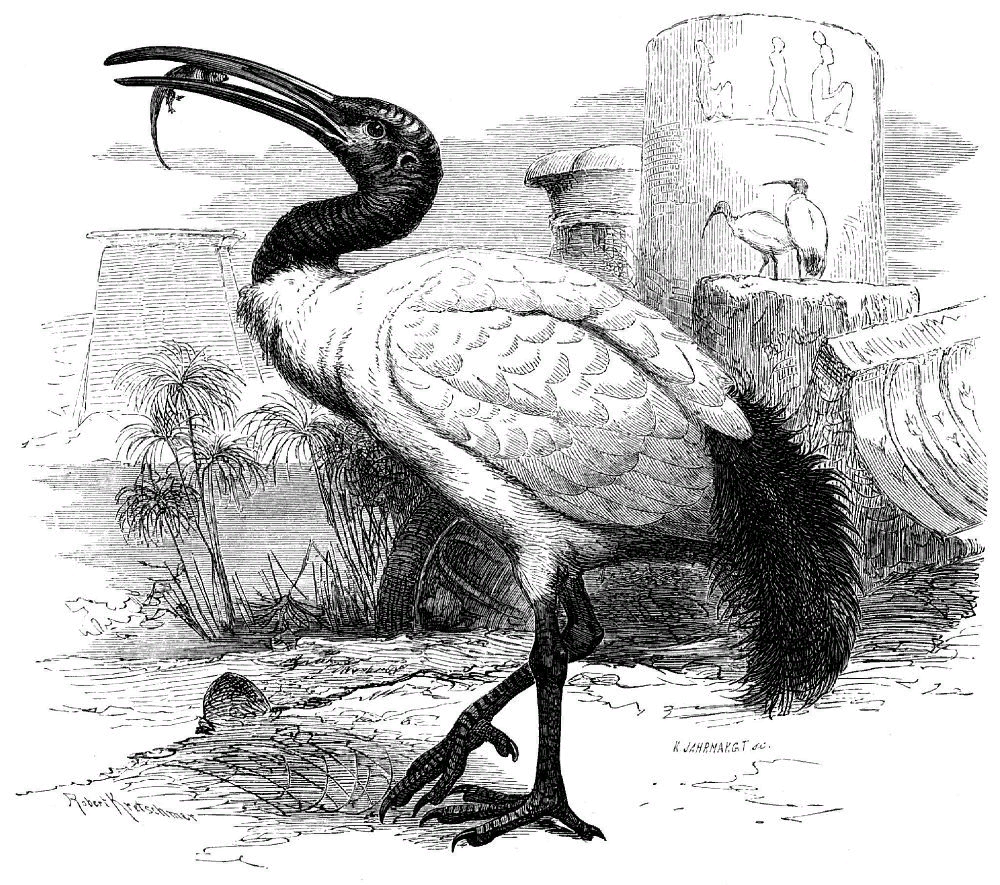 Рис.1 Лесной ибис 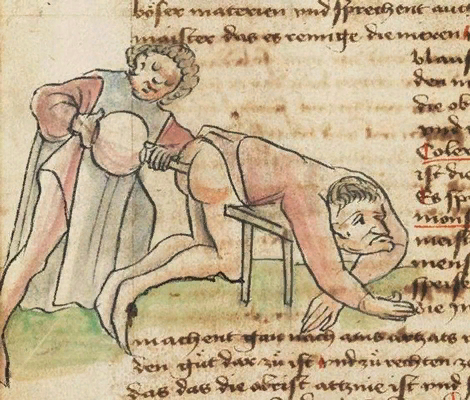 Рис.2 Приспособления для введения жидкости в организм в примитивных культурах Чёрной Африки.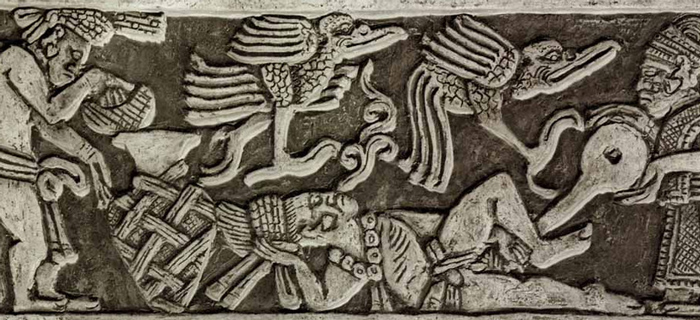 Рис.3 Древнейшие типы клизмы: полый рог c отверстием, тыква-горлянка, керамические сосуды.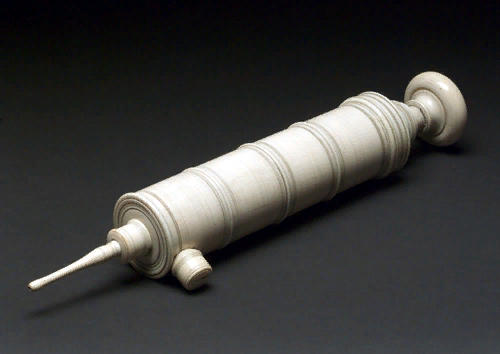 Рис. 4 Поршневой клистир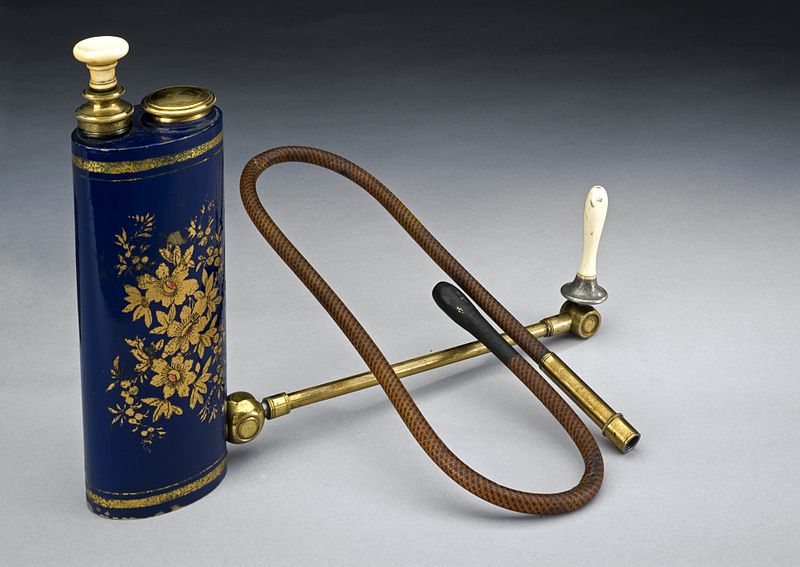 Рис.5 Металлическая поршневая клизма с ёмкостью и сменными наконечниками. XIX век, Япония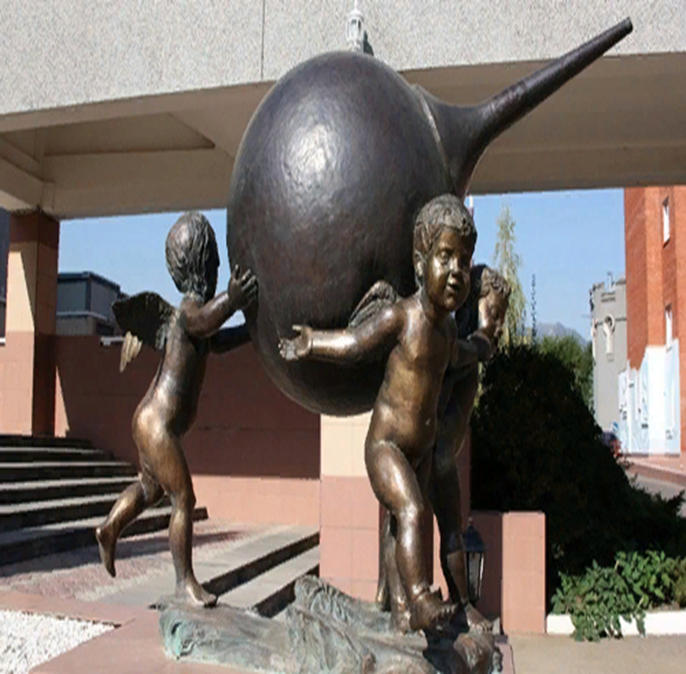 Рис.6 Первый в мире памятник клизме на ставропольском гастроэнтерологическом курорте Иноземцево.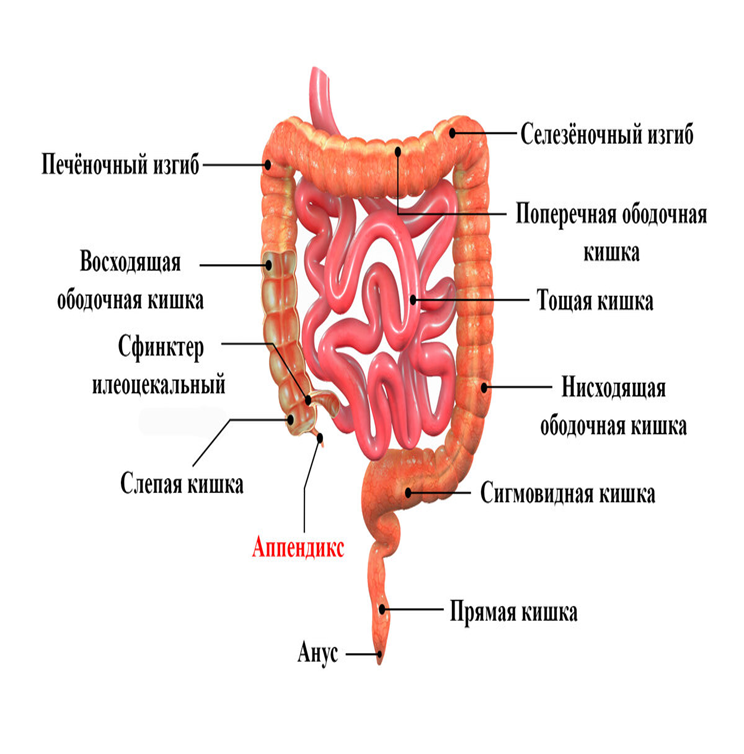 Рис.7 Анатомо-физиологическое строение кишечника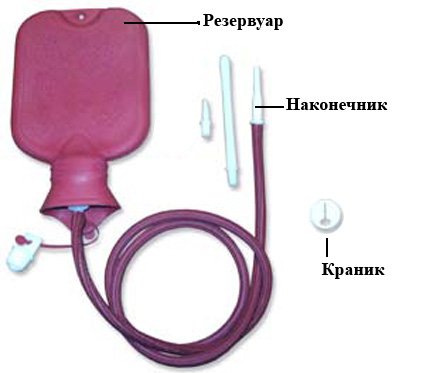 Рис.8 Устройство кружки ЭсмархаРис.9 Кружка Эсмарха одноразового применения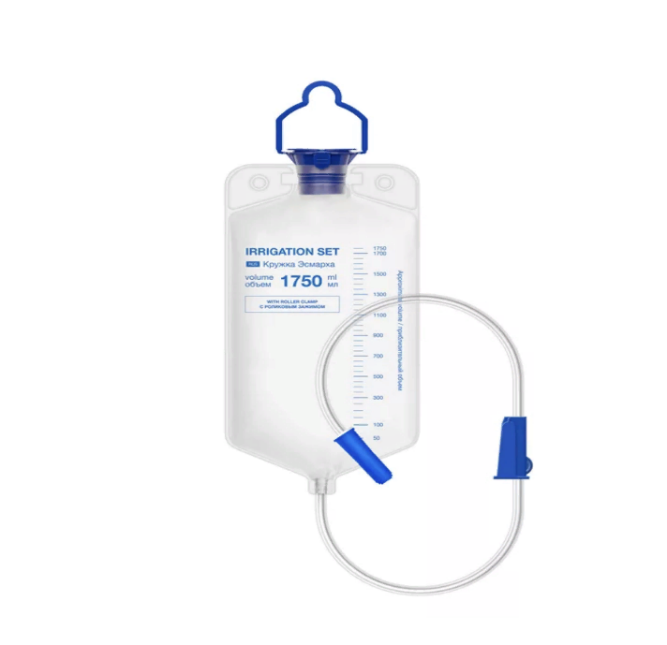 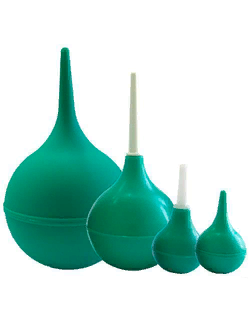 Рис.10 Грушевидные балончики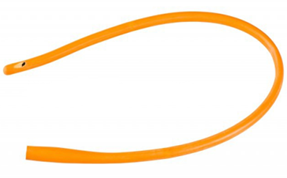 Рис.11 Газоотводная трубка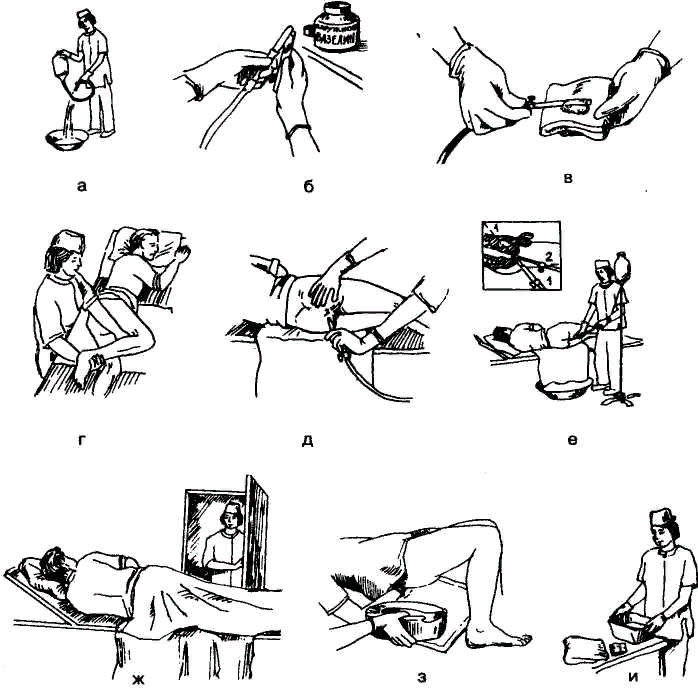 Рис.12 Постановка очистительной клизмы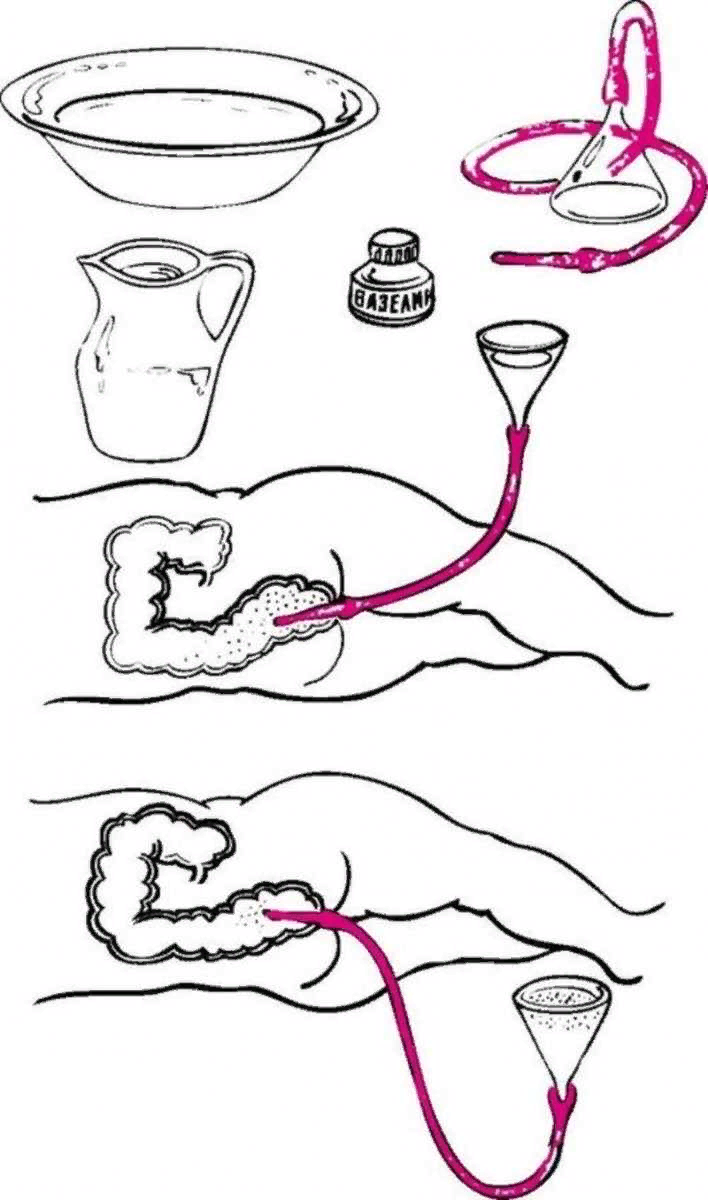 Рис.13 Постановка сифонной клизмы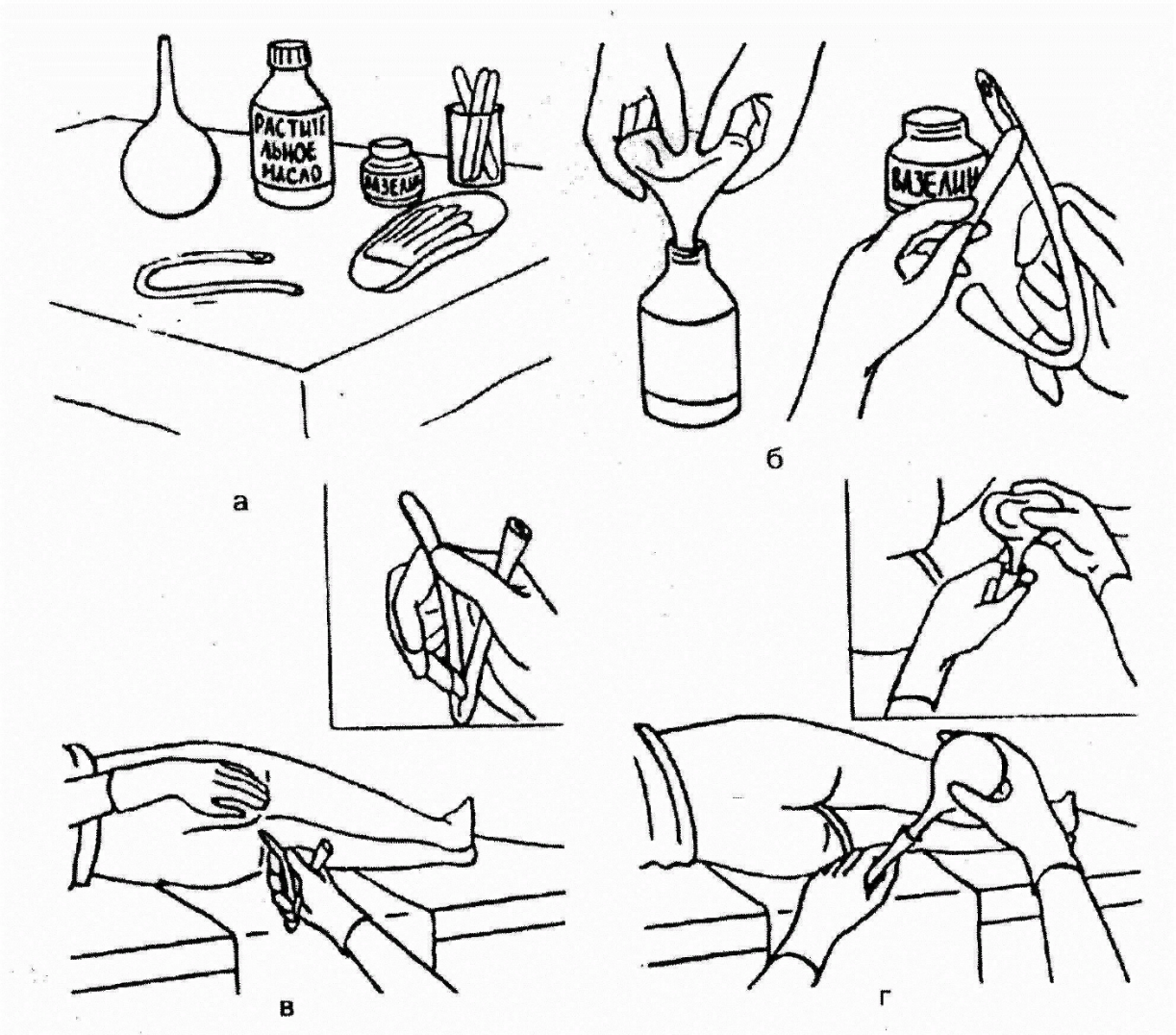 Рис.14 Постановка масляной клизмыИспользованная литература МР 3.5.1.0113 – 16 Использование перчаток для профилактики инфекций, связанных с оказанием медицинской помощи, в медицинских организациях.МЗРФ ПРИКАЗ от 9 января 2018 г. N 1н «Об утверждении требований к комплектации лекарственными препаратами и медицинскими изделиями укладки экстренной профилактики парентеральных инфекций для оказания первичной медико-санитарной помощи, скорой медицинской помощи, специализированной медицинской помощи и паллиативной медицинской помощи».Приказ Министерства здравоохранения и социального развития РФ от 2 апреля 2010 г. N 206н «Об утверждении Порядка оказания медицинской помощи населению с заболеваниями толстой кишки, анального канала и промежности колопроктологического профиля» (с изменениями и дополнениями).ОСТ 42-21-2-85. Стерилизация и дезинфекция изделий медицинского назначения. Методы, средства и режимы.СанПиН 2.1.3684-21 «Санитарно-эпидемиологические требования к содержанию территорий городских и сельских поселений, к водным объектам, питьевой воде и питьевому водоснабжению, атмосферному воздуху, почвам, жилым помещениям, эксплуатации производственных, общественных помещений, организации и проведению санитарно-противоэпидемических (профилактических) мероприятий» (постановление Главного государственного санитарного врача РФ от 28.01.2021 г. № 3);СанПиН 2.1.3678-20 "Санитарно-эпидемиологические требования к эксплуатации помещений, зданий, сооружений, оборудования и транспорта, а также условиям деятельности хозяйствующих субъектов, осуществляющих продажу товаров, выполнение работ или оказание услуг"ГОСТ Р 52623.3-2015 Технологии выполнения простых медицинских услуг. Манипуляции сестринского уходаКулешова Л.И., Пустоветова Е.В. Основы сестринского дела: курс лекций, сестринские технологии. Под ред. В.В. Морозова. – Изд. 3-е. – Ростов н/Д: Феникс, 2019. - 716 с.Мухина, С. А. Практическое руководство к предмету "Основы сестринского дела" / С.А. Мухина, И.И. Тарновская. - М.: ГЭОТАР-Медиа, 2019. - 512 c. Обуховец Т.Б., Сестринское дело и сестринский уход: учебное пособие. – Москва: КНОРУС 2020. – 680 с.Интернет-ресурсы:1.	Mедицинская студенческая библиотека// http:// www.rosmedlib.ru/«Инновационные технологии в сестринском уходе за пациентами».РАССМОТРЕНОЦМК Теория и практика сестринского делапротокол № ________ от«___»________20_____г.Председатель ЦМК________И.В. ТюрькинаУТВЕРЖДЕНОМетодический совет протокол №____от«__»__________20__г.Председатель Метод.советаЗам. директора по УМР___________Э.В. Никитина Пояснительная записка4Раздел 1. Теоретическая частьИсторические сведения о клизмах7Анатомия и физиология толстой кишки9Понятие о запорах. Классификация запоров11Клизмы14Газоотводная трубка17Возможные проблемы пациента, возникающие в связи     с постановкой различных видов клизм19Раздел 2. Практическая часть     2.1 Очистительная клизма21     2.2 Сифонная клизма24     2.3 Гипертоническая клизма26     2.4 Введение лекарственных средств при помощи клизм28     2.5 Постановка газоотводной трубки30Раздел 3. Контролирующий материал     3.1. к теме «Опорожнительные клизмы»34     3.2. к теме «Послабляющие клизмы»     3.3. Итоговый контроль 3943     3.4. Самостоятельная работа48Приложение А49Приложение Б61Использованная литература 68Патологические состоянияНарушение рациональной диеты-Заболевания ЖКТ (панкреатит, энтерит, цирроз печени, колит;-Дисбактериоз кишечника;-Гельминтозы (глистная инвазия);-Кишечные инфекции;-Запор, атония кишечника;-Кишечная непроходимость;-Неврологические заболевания;-Психические заболевания;-Состояние после операций в брюшной полости;-Послеродовый период.Продукты, вызывающие метеоризм:-Хлеб (свежий, особенно серый);-Капуста;-Бобовые;-Чеснок;-Яблоки;-Газированные напитки, квас, пиво.ПроблемаЦелиВмешательстваНевозможность самостоятельно посещать туалет.1.  Пациент будет иметь возможность самостоятельно посещать туалет.1.  Подать судно, если нет возможности двигаться;2.  Обеспечить свободный доступ к туалету.Испытывает трудности, связанные с необходимостью осуществлять физиологические отправления в непривычном положении.1.  Пациент не будет испытывать дискомфорта в связи с необходимостью физиологические отправления в постели.2.  Положение пациента будет физиологически выгодным.1. Обучить родственников и пациента принимать физиологически правильное и удобное положение в постели.2.  Создать интимную обстановку (по возможности).Страх перед недержанием мочи/кала.1.  У пациента смягчено чувство страха перед возможным недержанием мочи, кала.2. У пациента на будет гигиенических проблем из-за недержания мочи, кала.1.  Психологическая поддержка.2.  Обеспечить свободный доступ к судну, мочеприемнику.3. Обеспечить пациенту достаточное время для осуществления физиологических отправлений.4. Снабдить пациента памперсами, внешним катетером.5.  На постель постелить пеленку, клеенку.Невозможность самостоятельно осуществлять личную гигиену в области гениталий и ануса. Отсутствие достаточных знаний у пациента о личной гигиене.1.  Пациент примет помощь сестры или родственников в осуществлении личной гигиены в области гениталий и ануса.1. Обучение пациента и его родственников правилам личной гигиены.2. Обеспечение интимной обстановки для осуществления мероприятий по личной гигиене.3.  Обеспечить пациента всем необходимым для осуществления личной гигиены.Нежелание открыто обсуждать вопросы, связанные с физиологическими отправлениями;1.  Пациент будет свободно (без стеснения) обсуждать вопросы, связанные с физиологическими отправлениями.1. Доверительная беседа с пациентом.2. Оказание психологической поддержки.Риск развития инфекции мочевыводящих путей;1.  Риск развития инфекции мочевыводящих путей сведен до минимума.1.  Обучение правилам и особенностям проведения мероприятий по поддержанию личной гигиены;2.  Контроль за соблюдением пациентом правил личной гигиены.Отсутствие оперативной связи с сестрой при возникновении потребности в физиологических отправлениях.1.  Будет иметь возможность вызова сестры.2. Будет иметь удобный доступ к судну, мочеприемнику.1.  Обеспечить звуковым сигналом для связи.2.Обеспечить индивидуальным судном и мочеприемником. Не умеет пользоваться звуковым сигналом для вызова сестры.1. Будет уметь пользоваться звуковым сигналом.1.  Обучить пользоваться звуковым сигналом.№п/пПереченьпрактическихдействийПереченьпрактическихдействийСказать/ВыполнитьСказать/Выполнить№п/пПереченьпрактическихдействийПереченьпрактическихдействийСказать/ВыполнитьСказать/ВыполнитьБаллОтметка о выполненииУстановить контакт с пациентом: поздороваться, представиться, обозначить свою роль. Установить контакт с пациентом: поздороваться, представиться, обозначить свою роль. Сказать«Здравствуйте! Я, медицинская сестра (ФИО)»Сказать«Здравствуйте! Я, медицинская сестра (ФИО)»1Попросить пациента представитьсяПопросить пациента представитьсяСказать«Представьтесь пожалуйста. Как я могу к Вам обращаться?»Сказать«Представьтесь пожалуйста. Как я могу к Вам обращаться?»1Сверить ФИО пациента с листом назначенийСверить ФИО пациента с листом назначенийСказать«Пациент идентифицирован»Сказать«Пациент идентифицирован»1Сообщить пациенту о назначении врачаСообщить пациенту о назначении врачаСказать«Вам назначена очистительная клизма»Сказать«Вам назначена очистительная клизма»1Объяснить ход и цель процедурыОбъяснить ход и цель процедурыСказать«Процедура проводится с целью выведения из организма токсических веществ и опорожнения нижних отделов кишечника»Сказать«Процедура проводится с целью выведения из организма токсических веществ и опорожнения нижних отделов кишечника»1Убедиться в наличии у пациента добровольного информированного согласия на предстоящую процедуруУбедиться в наличии у пациента добровольного информированного согласия на предстоящую процедуруСказать «Вы согласны?»«Пациент согласен»Сказать «Вы согласны?»«Пациент согласен»1Подготовка к процедуреПодготовка к процедуреПодготовка к процедуреПодготовка к процедуреПодготовка к процедуреПодготовка к процедуреПодготовка к процедуреОтгородить пациента ширмой.Отгородить пациента ширмой.Сказать /Выполнить«Отгораживаю пациента ширмой»Сказать /Выполнить«Отгораживаю пациента ширмой»1Попросить пациента лечь на левый бок, ноги согнуты в коленях.Попросить пациента лечь на левый бок, ноги согнуты в коленях.Выполнить«Ложитесь на левый бок, ноги согните в коленях и приведите к животу» Выполнить«Ложитесь на левый бок, ноги согните в коленях и приведите к животу» 1Подложить под ягодицы и бёдра пациента клеенку и пелёнкуПодложить под ягодицы и бёдра пациента клеенку и пелёнкуВыполнить/Сказать«Приподнимите ягодицы и бёдра, я подложу клеенку и пелёнку»Выполнить/Сказать«Приподнимите ягодицы и бёдра, я подложу клеенку и пелёнку»1Обработать руки гигиеническим способом, осушитьОбработать руки гигиеническим способом, осушитьВыполнитьВыполнить1Надеть фартук и нестерильные перчатки.Надеть фартук и нестерильные перчатки.ВыполнитьВыполнить1Проверить срок стерильности наконечника.Проверить срок стерильности наконечника.Выполнить/Сказать«Упаковка не нарушена, срок стерильности не истек»Выполнить/Сказать«Упаковка не нарушена, срок стерильности не истек»1Вскрыть упаковку с наконечником, сбросить упаковку от наконечника в отходы класса «А»Вскрыть упаковку с наконечником, сбросить упаковку от наконечника в отходы класса «А»ВыполнитьВыполнить1Подсоединить наконечник к системе, закрыть вентиль (зажим).Подсоединить наконечник к системе, закрыть вентиль (зажим).ВыполнитьВыполнить1Налить в кружку Эсмарха 1,5 литра воды определенной температуры, вытеснить воздух из системы.Налить в кружку Эсмарха 1,5 литра воды определенной температуры, вытеснить воздух из системы.Выполнить/Сказать«Температура воды при атонических запорах – 16 0С - 20 0С, при спастических запорах – 37 0С - 38 0С, в остальных случаях – 23 0С - 25 0С»Выполнить/Сказать«Температура воды при атонических запорах – 16 0С - 20 0С, при спастических запорах – 37 0С - 38 0С, в остальных случаях – 23 0С - 25 0С»1Подвесить кружку Эсмарха на подставку высотой 75-100 см от полаПодвесить кружку Эсмарха на подставку высотой 75-100 см от полаВыполнитьВыполнить1Выполнение процедурыВыполнение процедурыВыполнение процедурыВыполнение процедурыВыполнение процедурыВыполнение процедурыВыполнение процедурыСмазать наконечник вазелиномСмазать наконечник вазелиномВыполнитьВыполнить1Развести одной рукой ягодицы пациентаРазвести одной рукой ягодицы пациентаВыполнитьВыполнить1Ввести другой рукой наконечник в прямую кишкуВвести другой рукой наконечник в прямую кишкуВыполнить/СказатьВвожу первые 3-4 см. по направлению к пупку, последующие 6-8 см параллельно позвоночникуВыполнить/СказатьВвожу первые 3-4 см. по направлению к пупку, последующие 6-8 см параллельно позвоночнику1Отрыть вентиль (зажим) и отрегулировать поступление жидкости в кишечникОтрыть вентиль (зажим) и отрегулировать поступление жидкости в кишечникВыполнитьВыполнить1Попросить пациента расслабиться и медленно подышать животомПопросить пациента расслабиться и медленно подышать животомВыполнить/СказатьРасслабьтесь и медленно подышите животомВыполнить/СказатьРасслабьтесь и медленно подышите животом1Закрыть вентиль после введения жидкостиЗакрыть вентиль после введения жидкостиВыполнитьВыполнить1Осторожно извлечь наконечник через салфеткуОсторожно извлечь наконечник через салфеткуВыполнитьВыполнить1Предложить пациенту задержать воду в кишечнике на 5-10 мин.Предложить пациенту задержать воду в кишечнике на 5-10 мин.Выполнить/СказатьЗадержите воду в кишечнике на 5-10 минутВыполнить/СказатьЗадержите воду в кишечнике на 5-10 минут1Окончание процедурыОкончание процедурыОкончание процедурыОкончание процедурыОкончание процедурыОкончание процедурыОкончание процедурыУсадить пациента на судно, либо проводить в туалетную комнатуУсадить пациента на судно, либо проводить в туалетную комнатуВыполнить/СказатьПациент самостоятельно опорожнит кишечник в туалетной комнате через 5 минутВыполнить/СказатьПациент самостоятельно опорожнит кишечник в туалетной комнате через 5 минут1Разобрать систему, наконечник и клеенку сбросить для утилизации отходов класса «Б».Разобрать систему, наконечник и клеенку сбросить для утилизации отходов класса «Б».ВыполнитьВыполнить1Кружку Эсмарха подвергнуть дезинфекции методом двукратного протирания Кружку Эсмарха подвергнуть дезинфекции методом двукратного протирания ВыполнитьВыполнить1Снять перчатки, сбросить в пакет для утилизации отходов класса «Б»Снять перчатки, сбросить в пакет для утилизации отходов класса «Б»ВыполнитьВыполнить1Обработать руки гигиеническим способом, осушить, надеть нестерильные перчаткиОбработать руки гигиеническим способом, осушить, надеть нестерильные перчаткиВыполнитьВыполнить1Обработать рабочую поверхность манипуляционного стола и кушетки дезинфицирующими салфетками двукратно с интервалом в 15 минут методом протиранияОбработать рабочую поверхность манипуляционного стола и кушетки дезинфицирующими салфетками двукратно с интервалом в 15 минут методом протиранияВыполнитьВыполнить1Снять перчатки, сбросить в пакет для утилизации отходов класса «Б».Снять перчатки, сбросить в пакет для утилизации отходов класса «Б».ВыполнитьВыполнить1Обработать руки гигиеническим способом, осушитьОбработать руки гигиеническим способом, осушитьВыполнитьВыполнить1Уточнить у пациента его самочувствиеУточнить у пациента его самочувствиеСказать«Как Вы себя чувствуете?» «Пациент чувствует себя хорошо»Сказать«Как Вы себя чувствуете?» «Пациент чувствует себя хорошо»1Сделать соответствующую запись о выполнении процедуры в медицинскую документациюСделать соответствующую запись о выполнении процедуры в медицинскую документациюСказать«Делаю запись в медицинской документации отделенияСказать«Делаю запись в медицинской документации отделения1Итого балловИтого балловИтого балловИтого балловИтого балловОценкаОценкаОценкаОценкаОценкаПодпись преподавателяПодпись преподавателяПодпись преподавателяПодпись преподавателяПодпись преподавателяКол-во балловКол-во балловОценкаОценка34-3134-315 (отлично)5 (отлично)30-2830-284 (хорошо)4 (хорошо)27-2527-253 (удовлетворительно)3 (удовлетворительно)24-024-02 (неудовлетворительно)2 (неудовлетворительно)№п/пПереченьпрактическихдействийПереченьпрактическихдействийСказать/ВыполнитьСказать/Выполнить№п/пПереченьпрактическихдействийПереченьпрактическихдействийСказать/ВыполнитьСказать/ВыполнитьБаллОтметка о выполнении1.Установить контакт с пациентом: поздороваться, представиться, обозначить свою роль. Установить контакт с пациентом: поздороваться, представиться, обозначить свою роль. Сказать«Здравствуйте! Я, медицинская сестра (ФИО)»Сказать«Здравствуйте! Я, медицинская сестра (ФИО)»12.Попросить пациента представитьсяПопросить пациента представитьсяСказать«Представьтесь пожалуйста. Как я могу к Вам обращаться?»Сказать«Представьтесь пожалуйста. Как я могу к Вам обращаться?»13.Сверить ФИО пациента с листом назначенийСверить ФИО пациента с листом назначенийСказать«Пациент идентифицирован»Сказать«Пациент идентифицирован»14.Сообщить пациенту о назначении врачаСообщить пациенту о назначении врачаСказать«Вам назначена сифонная клизма»Сказать«Вам назначена сифонная клизма»15.Объяснить ход и цель процедурыОбъяснить ход и цель процедурыСказать«Процедура проводится с целью выведения из организма токсических веществ и опорожнения нижних отделов кишечника»Сказать«Процедура проводится с целью выведения из организма токсических веществ и опорожнения нижних отделов кишечника»16.Убедиться в наличии у пациента добровольного информированного согласия на предстоящую процедуруУбедиться в наличии у пациента добровольного информированного согласия на предстоящую процедуруСказать «Вы согласны?»«Пациент согласен»Сказать «Вы согласны?»«Пациент согласен»1Подготовка к процедуреПодготовка к процедуреПодготовка к процедуреПодготовка к процедуреПодготовка к процедуреПодготовка к процедуреПодготовка к процедуре7.Отгородить пациента ширмой.Отгородить пациента ширмой.Сказать /Выполнить«Отгораживаю пациента ширмой»Сказать /Выполнить«Отгораживаю пациента ширмой»18.Попросить пациента лечь на левый бок, ноги согнуты в коленях.Попросить пациента лечь на левый бок, ноги согнуты в коленях.Выполнить«Ложитесь на левый бок, ноги согните в коленях и приведите к животу» Выполнить«Ложитесь на левый бок, ноги согните в коленях и приведите к животу» 19.Подложить под ягодицы и бёдра пациента клеенку и пелёнкуПодложить под ягодицы и бёдра пациента клеенку и пелёнкуВыполнить/Сказать«Приподнимите ягодицы и бёдра, я подложу клеенку и пелёнку»Выполнить/Сказать«Приподнимите ягодицы и бёдра, я подложу клеенку и пелёнку»110.Обработать руки гигиеническим способом, осушитьОбработать руки гигиеническим способом, осушитьВыполнитьВыполнить111.Надеть фартук и нестерильные перчатки.Надеть фартук и нестерильные перчатки.ВыполнитьВыполнить112.Проверить срок стерильности зондов.Проверить срок стерильности зондов.Выполнить/Сказать«Упаковка не нарушена, срок стерильности не истек»Выполнить/Сказать«Упаковка не нарушена, срок стерильности не истек»113.Вскрыть упаковку с зондом, сбросить упаковку от зонда в отходы класса «А»Вскрыть упаковку с зондом, сбросить упаковку от зонда в отходы класса «А»ВыполнитьВыполнить1Выполнение процедурыВыполнение процедурыВыполнение процедурыВыполнение процедурыВыполнение процедурыВыполнение процедурыВыполнение процедуры14.Слепой конец зонда на протяжении 30-40 см смажьте вазелиномСлепой конец зонда на протяжении 30-40 см смажьте вазелиномВыполнитьВыполнить115.Развести одной рукой ягодицы пациентаРазвести одной рукой ягодицы пациентаВыполнитьВыполнить116.Ввести другой рукой слепой конец зонда в прямую кишкуВвести другой рукой слепой конец зонда в прямую кишкуВыполнить/СказатьВвожу первые 3-4 см. по направлению к пупку, последующие 30-35 см параллельно позвоночникуВыполнить/СказатьВвожу первые 3-4 см. по направлению к пупку, последующие 30-35 см параллельно позвоночнику117.Подсоедините воронкуПодсоедините воронкуВыполнитьВыполнить118.Промывайте кишечник до «чистых» промывных вод.Следите, чтобы вода уходила из воронки до устья. Держите воронку под наклоном, чтобы в кишечник не попал воздухПромывайте кишечник до «чистых» промывных вод.Следите, чтобы вода уходила из воронки до устья. Держите воронку под наклоном, чтобы в кишечник не попал воздухВыполнитьВыполнить119.Вылейте последнюю порцию промывных водВылейте последнюю порцию промывных водВыполнитьВыполнить120.Осторожно извлечь зонд через салфеткуОсторожно извлечь зонд через салфеткуВыполнитьВыполнить1Окончание процедурыОкончание процедурыОкончание процедурыОкончание процедурыОкончание процедурыОкончание процедурыОкончание процедуры21.Вытереть салфеткой (или туалетной бумагой) кожу в области анального отверстия (у женщин в направлении сперединазад)Вытереть салфеткой (или туалетной бумагой) кожу в области анального отверстия (у женщин в направлении сперединазад)ВыполнитьВыполнить122.Два толстых резиновых зонда, соединенных стеклянной трубкой с воронкой, поместить в емкость для дезинфекции, кружку Эсмарха промойте с мылом проточной водойДва толстых резиновых зонда, соединенных стеклянной трубкой с воронкой, поместить в емкость для дезинфекции, кружку Эсмарха промойте с мылом проточной водойВыполнитьВыполнить123.Снять фартук, перчаткиСнять фартук, перчаткиВыполнитьВыполнить124.Снять перчатки, сбросить в пакет для утилизации отходов класса «Б»Снять перчатки, сбросить в пакет для утилизации отходов класса «Б»ВыполнитьВыполнить125.Обработать руки гигиеническим способом, осушить, надеть нестерильные перчаткиОбработать руки гигиеническим способом, осушить, надеть нестерильные перчаткиВыполнитьВыполнить126.Обработать рабочую поверхность манипуляционного стола и кушетки дезинфицирующими салфетками двукратно с интервалом в 15 минут методом протиранияОбработать рабочую поверхность манипуляционного стола и кушетки дезинфицирующими салфетками двукратно с интервалом в 15 минут методом протиранияВыполнитьВыполнить127.Снять перчатки, сбросить в пакет для утилизации отходов класса «Б».Снять перчатки, сбросить в пакет для утилизации отходов класса «Б».ВыполнитьВыполнить128.Обработать руки гигиеническим способом, осушитьОбработать руки гигиеническим способом, осушитьВыполнитьВыполнить129.Уточнить у пациента его самочувствиеУточнить у пациента его самочувствиеСказать«Как Вы себя чувствуете?» «Пациент чувствует себя хорошо»Сказать«Как Вы себя чувствуете?» «Пациент чувствует себя хорошо»130.Сделать соответствующую запись о выполнении процедуры в медицинскую документациюСделать соответствующую запись о выполнении процедуры в медицинскую документациюСказать«Делаю запись в медицинской документации отделенияСказать«Делаю запись в медицинской документации отделения1Итого балловИтого балловИтого балловИтого балловИтого балловОценкаОценкаОценкаОценкаОценкаПодпись преподавателяПодпись преподавателяПодпись преподавателяПодпись преподавателяПодпись преподавателяКол-во балловКол-во балловОценкаОценка30-2730-275 (отлично)5 (отлично)26-2426-244 (хорошо)4 (хорошо)23-2123-213 (удовлетворительно)3 (удовлетворительно)20-020-02 (неудовлетворительно)2 (неудовлетворительно)№п/пПереченьпрактическихдействийСказать/Выполнить№п/пПереченьпрактическихдействийСказать/ВыполнитьБалл Отметка о выполненииУстановить контакт с пациентом: поздороваться, представиться, обозначить свою роль. Сказать«Здравствуйте! Я, медицинская сестра. (ФИО)»1Попросить пациента представитьсяСказать«Представьтесь, пожалуйста. Как я могу к Вам обращаться?»1Сверить ФИО пациента с листом назначенийСказать«Пациент идентифицирован»1Сообщить пациенту о назначении врачаСказать«Врач назначил Вам гипертоническую клизму»1Объяснить ход и цель процедурыСказать «Манипуляция проводится с лечебной цель, освобождение нижнего отдела толстого кишечника от каловых масс, уменьшить отеки. Вам необходимо будет лечь на левый бок, чтобы я ввела вам гипертонический раствор в нижний отдел кишечника». 1Убедиться в наличии у пациента добровольного информированного согласия на предстоящую процедуруСказать «Вы согласны?»Ответ: «Пациент согласен»1Подготовка к процедуре:Подготовка к процедуре:Подготовка к процедуре:Подготовка к процедуре:Подготовка к процедуре:Отгородить пациента ширмой.Сказать1Попросить пациента лечь на левый бок, ноги согнуты в коленях.Выполнить«Ложитесь на левый бок, ноги согните в коленях» 1Подложить под ягодицы и бёдра пациента клеенку и пелёнкуВыполнить/Сказать«Приподнимите ягодицы и бёдра, я подложу клеенку и пелёнку»1Обработать руки гигиеническим способом, осушитьВыполнить1Надеть фартук и нестерильные перчатки. Выполнить1Выполнение процедурыВыполнение процедурыВыполнение процедурыВыполнение процедурыВыполнение процедурыНабрать в грушевидный баллон 10% раствора натрия хлорида или 20% раствора магния сульфата (температура 37-38 °С) 50-100 млВыполнить/Сказать«Набираю 50-100 мл гипертонического раствора в соответствии с назначением врача»1Закруглённый конец газоотводной трубки смазать вазелином на протяжении 10-15 см.Выполнить1Раздвинуть ягодицы 1-2 пальцами левой руки ввести газоотводную трубку на глубину 10-15 см (первые 3- по направлению к пупку, остальные – по направлению позвоночника), чтобы наружный конец выступал не менее . Выполнить1Присоединить к трубке грушевидный баллон и медленно ввести гипертонический раствор. Не разжимая баллон, отсоединить его от газоотводной трубки. Извлечь газоотводную трубку и поместить с грушевидным баллоном в лоток.Выполнить1Попросите больного удержать раствор в кишечнике 20-30 минутВыполнить/СказатьЗадержите воду в кишечнике на 20-30 минутУсадить пациента на судно, либо проводить в туалетную комнатуВыполнить/СказатьПациент самостоятельно опорожнит кишечник в туалетной комнате через 5 минут1Окончание процедурыОкончание процедурыОкончание процедурыОкончание процедурыОкончание процедурыПоместить газоотводную трубку, наконечник в пакет/контейнер для утилизации отходов класса БВыполнить1Снять фартук в контейнер для утилизации отходов класса БВыполнить1Обработать рабочую поверхность манипуляционного стола дезинфицирующими салфетками двукратно с интервалом в 15 минут методом протиранияВыполнить1Снять перчатки в отходы класса БВыполнить1Обработать руки гигиеническим способомВыполнить1Уточнить у пациента о самочувствиеСказать«Как вы себя чувствуете?»Ответ: Пациент чувствует себя хорошо1Сделать запись о результатах выполнения в медицинскую документациюСказать«Делаю запись о проведении процедуры в медицинской документации»1Итого балловИтого балловИтого балловОценкаОценкаОценкаПодпись преподавателяПодпись преподавателяПодпись преподавателяКол-во балловОценка24-215 (отлично)20-184 (хорошо)17-153 (удовлетворительно)14-02 (неудовлетворительно)№п/пПереченьпрактическихдействийСказать/Выполнить№п/пПереченьпрактическихдействийСказать/ВыполнитьБалл Отметка о выполненииУстановить контакт с пациентом: поздороваться, представиться, обозначить свою роль. Сказать«Здравствуйте! Я, медицинская сестра. (ФИО)»1Попросить пациента представитьсяСказать«Представьтесь, пожалуйста. Как я могу к Вам обращаться?»1Сверить ФИО пациента с листом назначенийСказать«Пациент идентифицирован»1Сообщить пациенту о назначении врачаСказать«Врач назначил Вам введение лекарственного препарата с помощью клизмы»1Объяснить ход и цель процедурыСказать «Манипуляция проводится с лечебной цель. Вам необходимо будет лечь на левый бок, чтобы я ввела вам лекарственное средство в нижний отдел кишечника». 1Убедиться в наличии у пациента добровольного информированного согласия на предстоящую процедуруСказать «Вы согласны?»Ответ: «Пациент согласен»1Подготовка к процедуре:Подготовка к процедуре:Подготовка к процедуре:Подготовка к процедуре:Подготовка к процедуре:Отгородить пациента ширмой.Сказать1Попросить пациента лечь на левый бок, ноги согнуты в коленях.Выполнить«Ложитесь на левый бок, ноги согните в коленях» 1Подложить под ягодицы и бёдра пациента клеенку и пелёнкуВыполнить/Сказать«Приподнимите ягодицы и бёдра, я подложу клеенку и пелёнку»1Обработать руки гигиеническим способом, осушитьВыполнить1Надеть фартук и нестерильные перчатки. Выполнить1Выполнение процедурыВыполнение процедурыВыполнение процедурыВыполнение процедурыВыполнение процедурыНабрать в грушевидный баллон лекарственный препарат t 37-38 (количество вводимого лекарственного препарата определяет врач).Выполнить/Сказать«Набираю 100 мл лекарственного препарата в соответствии с назначением врача»1Закруглённый конец газоотводной трубки смазать вазелином на протяжении .Выполнить1Раздвинуть ягодицы 1-2 пальцами левой руки ввести газоотводную трубку на глубину 15- (первые 3- по направлению к пупку, остальные – по направлению позвоночника), чтобы наружный конец выступал не менее . Выполнить1Присоединить к трубке грушевидный баллон и медленно ввести лекарственный препарат. Не разжимая баллон, отсоединить его от газоотводной трубки. Ввести воздух, для создания воздушного замка. Извлечь газоотводную трубку и поместить с грушевидным баллоном в лоток.Выполнить1Вытереть салфеткой кожу в области анального отверстия.Выполнить1Укрыть пациента одеялом.Выполнить1Окончание процедурыОкончание процедурыОкончание процедурыОкончание процедурыОкончание процедурыПоместить бумагу в пакет/контейнер для утилизации отходов класса БВыполнить1Поместить газоотводную трубку, наконечник в пакет/контейнер для утилизации отходов класса БВыполнить1Снять фартук в контейнер для утилизации отходов класса БВыполнить1Обработать рабочую поверхность манипуляционного стола дезинфицирующими салфетками двукратно с интервалом в 15 минут методом протиранияВыполнить1Снять перчатки в отходы класса БВыполнить1Обработать руки гигиеническим способомВыполнить1Уточнить у пациента о самочувствиеСказать«Как вы себя чувствуете?»Ответ: Пациент чувствует себя хорошо1Сделать запись о результатах выполнения в медицинскую документациюСказать«Делаю запись о проведении процедуры в медицинской документации»1Итого балловИтого балловИтого балловОценкаОценкаОценкаПодпись преподавателяПодпись преподавателяПодпись преподавателяКол-во балловОценка25-225 (отлично)21-194 (хорошо)18-163 (удовлетворительно)15-02 (неудовлетворительно)№п/пПереченьпрактическихдействийСказать/ВыполнитьБалл№п/пПереченьпрактическихдействийСказать/ВыполнитьБаллОтметка о выполненииУстановить контакт с пациентом: поздороваться, представиться, обозначить свою роль. Сказать«Здравствуйте! Я медицинская сестра_ (ФИО)»1Попросить пациента представитьсяСказать«Представьтесь, пожалуйста. Как я могу к Вам обращаться?»1Сверить ФИО пациента с листом назначенийСказать«Пациент идентифицирован»1Сообщить пациенту о назначении врачаСказать«Вам назначена постановка газоотводной трубки»1Объяснить ход и цель процедурыСказать«Эта процедура поможет удалить скопившиеся газы в кишечнике»1Убедиться в наличии у пациента добровольного информированного согласия на предстоящую процедуруСказать«Вы согласны?» «Пациент согласен»1Подготовка к процедуре:Подготовка к процедуре:Подготовка к процедуре:Подготовка к процедуре:Подготовка к процедуре:Обработать руки гигиеническим способомВыполнить1Надеть нестерильные перчаткиВыполнить1Предложить или помочь пациенту занять удобное положение на левом боку со слегка приведёнными к животу ногамиСказать/Выполнить«Ложитесь, пожалуйста, на левый бок и слегка приведите ноги к животу»1Подложить под пациента одноразовую впитывающую пелёнкуВыполнить1Поставить рядом с пациентом (на кушетку возле ягодиц) судно с небольшим количеством водыВыполнить1Взять упаковку со стерильной газоотводной трубкой, оценить срок годностиВыполнить/Сказать«Срок годности упаковки газоотводной трубки не истёк»1Убедиться в целостности упаковки газоотводной трубкиВыполнить/Сказать«Целостность упаковки не нарушена»1Взять упаковку со стерильным шпателем, оценить срок годностиВыполнить/Сказать«Срок годности шпателя не истёк»1Убедиться в целостности упаковки шпателяВыполнить/Сказать«Целостность упаковки не нарушена»1Вскрыть упаковку с газоотводной трубкойВыполнить1Поместить упаковку от газоотводной трубки в ёмкость для медицинских отходов класса «А»Выполнить 1Вскрыть упаковку, извлечь шпательВыполнить1Поместить упаковку от шпателя в ёмкость для медицинских отходов класса «А»Выполнить1Закруглённый конец газоотводной трубки смазать лубрикантом (имитация вазелина) на протяжении 30 см при помощи шпателяВыполнить/Сказать«Смазываю лубрикантом закруглённый конец трубки на 30 см»1Шпатель поместить в ёмкость для медицинских отходов класса «А»Выполнить1Выполнение процедуры:Выполнение процедуры:Выполнение процедуры:Выполнение процедуры:Выполнение процедуры:Приподнять одной рукой ягодицуВыполнить1Другой рукой осторожно ввести газоотводную трубку на 3-4 см по направлению к пупкуВыполнить/Сказать«Ввожу газоотводную трубку на 3-4 см по направлению к пупку»1Далее на 15-20см по ходу кишечника параллельно позвоночникуВыполнить/Сказать«Продолжаю вводить газоотводную трубку далее на 15-20 см по ходу кишечника параллельно позвоночнику»1Узнать у пациента его самочувствиеСказать«Как Вы себя чувствуете?» «Пациент чувствует себя хорошо»1Опустить свободный конец трубки в судно с водойВыполнить1Оставить трубку в кишечнике на срок не более одного часа до полного отхождения газовСказать«Газоотводная трубка должна находиться у Вас в кишечнике не более одного часа до полного отхождения газов»1Накрыть пациента пелёнкойВыполнить1При выполнении процедуры необходимо контролировать отхождение газов и самочувствие пациента каждые 15 минСказать«Контролирую отхождение газов и самочувствие пациента каждые 15 мин»1Узнать у пациента его самочувствиеСказать«Как Вы себя чувствуете?» «Пациент чувствует себя хорошо»1После полного отхождения газов извлекаем газоотводную трубку через сухую нестерильную салфеткуВыполнить1Поместить использованную газоотводную трубку в ёмкость для медицинских отходов класса «Б»Выполнить1Поместить использованную салфетку в ёмкость для медицинских отходов класса «Б»Выполнить1Обработать прианальное пространство салфеткойВыполнить1Поместить использованную салфетку в отходы класса «Б»Выполнить1Окончание процедурыОкончание процедурыОкончание процедурыОкончание процедурыОкончание процедурыПоместить судно на нижнюю полку манипуляционного столика с последующей дезинфекциейВыполнить/Сказать«Содержимое судна утилизирую, судно дезинфицирую методом полного погружения в дезраствор»1Убрать пелёнку методом скручиванияВыполнить1Поместить использованную пелёнку в отходы класса «Б»Выполнить1Снять перчатки.Поместить перчатки в ёмкость для медицинских отходов класса «Б»Выполнить1Обработать руки гигиеническим способом, надеть нестерильные перчаткиВыполнить1Обработать рабочую поверхность манипуляционного стола дезинфицирующими салфетками двукратно с интервалом в 15 минут методом протиранияВыполнить1Снять перчаткиВыполнить1Поместить перчатки в ёмкость для медицинских отходов класса «Б»Выполнить1Обработать руки гигиеническим способомВыполнить1Узнать у пациента его самочувствиеСказать«Как Вы себя чувствуете?» «Пациент чувствует себя хорошо»1Сделать запись о результатах процедуры в лист назначенияСказать«Делаю запись о результатах процедуры в лист назначения»1Итого балловИтого балловИтого балловОценкаОценкаОценкаПодпись преподавателяПодпись преподавателяПодпись преподавателяКол-во балловОценка46-415 (отлично)40-364 (хорошо)35-313 (удовлетворительно)30-02 (неудовлетворительно)Виды клизмОчистительнаяМаслянаяГипертоническаяСифоннаяЛекарственнаяПоказанияПротивопоказанияМеханизм
действияВремя
наступления
эффектаЖидкость
используемая
для введенияКоличество
вводимой
жидкости
Температура
вводимой
жидкостиГлубина
введения
наконечника

Виды клизмОчистительнаяМаслянаяГипертоническаяСифонная
(промывная)ЛекарственнаяПоказания-3апоры и задержка стула различного происхождения.-Отравления.-Перед операциями, родами.-Перед R-исследованиями органов брюшной полости и малого таза.-Системные запоры.-С целью лечения воспалительного заболевания толстого кишечника.-Состояния пациента, при которых натуживание нежелательно.-Запоры, если противопоказана очистительная клизма.-Запоры у больных с отеками: при повышенном внутричерепном давлении; при гипертонической болезни.-При отсутствии эффекта от очистительной клизмы, газоотводной трубки, приема слабительных.-Подозрение на кишечную непроходимость.-Удаление из кишечника продуктов брожения, гниения, слизи, гноя, ядов при отравлении.-Воздействие на слизистую оболочку кишечника (местное).-Для введения лекарственных веществ общего действия:-судорожный спазм;-сердечная недостаточность и др.Противопоказания-Трещины заднего прохода.-Ущемленные геморроидальные узлы.-Выпадение прямой кишки.-Воспаление брюшины и желудочно-кишечные кровотечения.Послеоперационный период.-Трещины заднего прохода.-Ущемленные геморроидальные узлы.-Выпадение прямой кишки.-Трещины заднего прохода.-Ущемленные геморроидальные узлы.-Выпадение прямой кишки.-Те же, что и для очистительной клизмы.-Воспаление брюшины, аппендицит.-Кишечные кровотечения.-Проведение в отсутствии врача.-Кишечные кровотечения-Трещины заднего прохода.-Выпадение прямой кишки.Механизм действия-Усиление перистальтики.-Разрыхление и облегчение выведения кала.-Очищающее действие.-Размягчение каловых масс.-Проникновение между стенками кишки и калом, облегчение его выведения.-Усиление перистальтики.-Очищающее действие без натуживания.-Раздражение стенки кишечника, усиление перистальтики, вызов притока воды из тканей в просвет кишки, образование обильного жидкого стула.-Уменьшение отеков, снижение АД.-Механизм действия основан на принципе сообщающихся сосудов. Размывание каловые масс водой, удаление из кишечника кала, ядовитых веществ.-Очищающее действие-Всасывание лекарств через слизистую кишечникаВремя наступления
эффекта
10—15 минут10—12 часов
(делается на ночь)20—30 минутВ процессе процедуры, до чистых промывных водЖидкость,
используемая
для введения
ВодаРастительные масла, вазелиновое масло10% раствор NаС1,20—30% раствор МgS04Вода, раствор питьевой соды, слабый раствор КМn04Противовоспалительные, гормональные, обезболивающие лекарств. ср-ва, масла, настои травКоличество вводимой
жидкостиВзрослым—1-1,5 литраВзрослым -100—150 мл
Детям - 30—50 млВзрослым -100—150 мл
Детям - 20—30млПримерно 10—12 литров50 млТемпература вводимой
жидкостиКомнатная—20°С,
при атоническом
запоре—12-16°С;
при спастическом
запоре—42°37—38°С37—38°СПо указанию врача или 30°С (при отсутствии спец. указаний)38—42°СГлубина
введения
наконечникаВводят на 8—12 см
(пластмассовый наконечник)Вводят на 10—15 см
(газоотводную трубку)Вводят на 10- 15 см 
(газоотводную трубку)Вводят на 30—40 см
(толстый зонд)Вводят газоотводную трубку на максимально возможную глубину или на длину наконечника грушевидного баллона.123456788-10100-20037-3810-1550-1002010-1537-38910111213141520-3011-1,537-3816-2023-2510-12